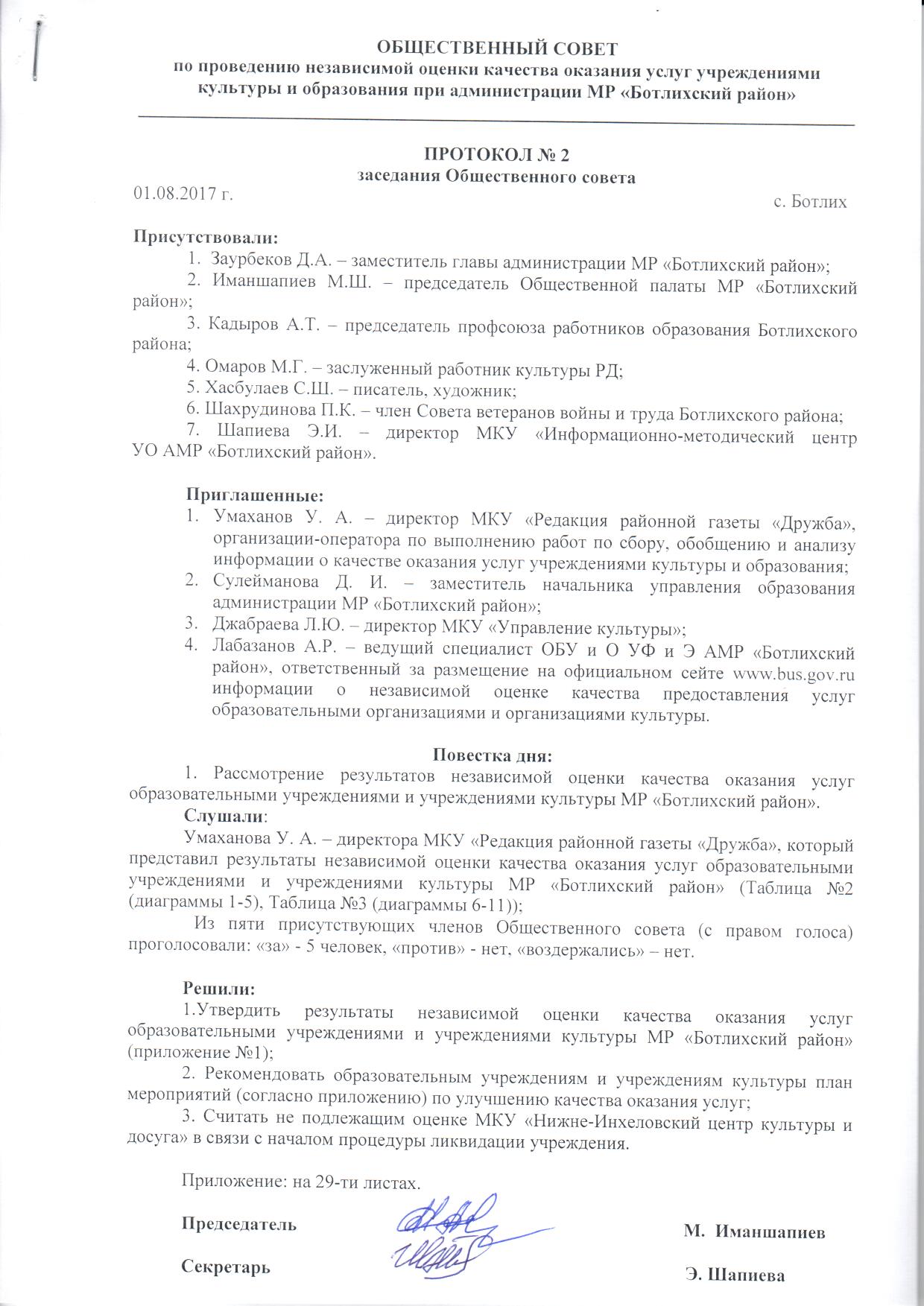 МУНИЦИПАЛЬНОЕ КАЗЕННОЕ УЧРЕЖДЕНИЕ «РЕДАКЦИЯ РАЙОННОЙ ГАЗЕТЫ «ДРУЖБА»(организация-оператор по выполнению работ по сбору, обобщению и анализу информации о качестве оказания услуг учреждениями культуры и образования)РЕЗУЛЬТАТЫ ПРОВЕДЕНИЯ НЕЗАВИСИМОЙ ОЦЕНКИ
КАЧЕСТВА ОКАЗАНИЯ УСЛУГс. Ботлих, 2017 г.В соответствии с Федеральным законом Российской Федерации от 21 июля 2014 года № 256-ФЗ «О внесении изменений в отдельные законодательные акты Российской Федерации по вопросам проведения независимой оценки качества оказания услуг организациями в сфере культуры, социального обслуживания, охраны здоровья и образования», приказом Минфина от 22 июля 2015 года № 116н «О составе информации о результатах независимой оценки качества образовательной деятельности организаций, социального обслуживания, медицинскими организациями, размещаемой на официальном сайте для размещения информации о государственных и муниципальных учреждениях в информационно-телекоммуникационной сети «Интернет», и порядке еѐ размещения», приказом Минфина России от 21.07.2011 № 86н «Об утверждении порядка предоставления информации государственным (муниципальным) учреждением, ее размещения на официальном сайте в сети Интернет и ведения указанного сайта», постановлением Правительства Российской Федерации от 10.07.2013 № 582 «Об утверждении Правил размещения на официальном сайте образовательной организации в информационно-коммуникационной сети «Интернет» и обновления информации об образовательной организации», приказом Федеральной службы по надзору в сфере образования и науки (Рособрнадзор) от 29.05.2014 № 785 «Об утверждении требований к структуре официального сайта образовательной организации в информационно-телекоммуникационной сети «Интернет» и формату представления на нём информации», проведена процедура независимой оценки качества оказания услуг учреждениями культуры и образования МР «Ботлихский район».Независимая оценка качества оказания услуг проводилась в 72 учреждениях, из них 21 учреждение культуры и 51 учреждение образования (приложение 1,2). При проведении независимой оценки качества оказания услуг оператор руководствовался следующими документами: - письмом Минобрнауки России от 3 апреля 2015 г. № АП-512/02 «О направлении Методических рекомендаций по НОКО» (вместе с «Методическими рекомендациями по проведению независимой оценки качества образовательной деятельности организаций, осуществляющих образовательную деятельность», утв. Минобрнауки России 01.04.2015);- приказом Минобрнауки России от 05.12.2014 № 1547 "Об утверждении показателей, характеризующих общие критерии оценки качества образовательной деятельности организаций, осуществляющих образовательную деятельность";- приказом Министерства культуры Российской Федерации от 22 ноября 2016 года № 2542 «Об утверждении показателей, характеризующих общие критерии оценки качества оказания услуг организациями культуры»;- приказом Министерства культуры Российской Федерации от 07 марта 2017 года № 261 «Об утверждении методических рекомендации по проведению независимой оценки качества оказания услуг организациями культуры»;- приказ Министерства культуры Российской Федерации от 20 февраля 2015 года № 277 «Об утверждении требований к содержанию и форме предоставления информации о деятельности организаций культуры, размещаемой на официальных сайтах уполномоченного федерального органа исполнительной власти, органов государственной власти субъектов Российской Федерации, органов местного самоуправления и организаций культуры в сети Интернет».Цели проведения независимой оценки качества оказания услуг:1. Предоставление гражданам информации о качестве оказания услуг учреждениями культуры и образования.2. Обеспечение доступности информации о деятельности учреждений культуры  и образования для граждан – потребителей услуг.3. Повышение стимулирования качества оказания услуг учреждениями культуры и образования.4. Повышение качества и доступности оказания услуг для населения.Проведение независимой оценки качества оказания услуг состоял из этапов:I этап – исследовательский (анализ опроса населения - потребителей услуг; изучение и оценка данных, размещенных на официальном сайте учреждений культуры и образования; изучение и оценка данных на официальном сайте для размещения информации о государственных и муниципальных учреждениях в сети интернет www.bus.gov.ru); II этап – информационно-аналитический (анализ результатов, сформированных в ходе исследования); III этап – рекомендательный (предложения по улучшению работы учреждения по оказанию услуг) и передача информации общественному совету.Возможные формы представления результатов:	Рейтинг – форма представления результатов сопоставительной оценки качества оказания услуг, при которой участники оценки (организации, учреждения) сравниваются между собой и размещаются в итоговом списке в определенной последовательности в зависимости от оценок, полученных по различным показателям их деятельности.	Рэнкинг – форма представления результатов оценки качества оказания услуг, при которой участников упорядочивают по любому из имеющихся показателей. Представляет собой базу данных для получения всех интересующих вариантов ранжировании исходного списка.	Таблица лиг – форма представления результатов сопоставительной оценки качества оказания услуг, при которой участники разбиваются на некоторое количество групп (лиг) в зависимости от оценок, полученных по различным показателям их деятельности. В одну лигу входят участники, получившие сопоставимые оценки по выбранным показателям. Все участники, вошедшие в одну группу (лигу), считаются примерно равными по данным показателям.	Аналитические материалы – форма обобщенного представления результатов оценки качества образования, при которой индивидуальные оценки участников могут вообще не упоминаться, либо использоваться в качестве единичных отдельных примеров. Аналитические материалы могут быть оформлены как инфографика либо как текстовый документ (публичные доклады, отчеты о результатах и перспективах деятельности образовательных организаций и систем).Сбор, обобщение и анализ информации о качестве оказания услуг организациями культуры и учреждениями образования проводился по трем основным направлениям: - изучение и оценка данных, размещенных на официальном сайте учреждений культуры и учреждений образования; - изучение и оценка данных на официальном сайте для размещения информации о государственных и муниципальных учреждениях в сети интернет www.bus.gov.ru; - сбор данных и оценка удовлетворенности получателей услуг.Таблица 1Количество респондентов, принявших участие в независимой оценке качества образовательной деятельностиРезультаты независимой оценки качества образовательной деятельности на основе анализа анкет респондентов по следующим показателям:Открытость и доступность информации об организациях, осуществляющих образовательную деятельность.Комфортность условий, в которых осуществляется образовательная деятельностьДоброжелательность, вежливость, компетентность работниковУдовлетворенность качеством образовательной деятельности организаций.Диаграмма 1Показатель 1. Открытость и доступность информации об организациях, осуществляющих образовательную деятельность(Максимальное количество баллов – 40)Диаграмма 2Показатель 2. Комфортность условий, в которых осуществляется образовательная деятельность(Максимальное количество баллов – 70)Диаграмма 3Показатель 3. Доброжелательность, вежливость, компетентность работников(Максимальное количество баллов – 20)Диаграмма 4Показатель 4. Удовлетворенность качеством образовательной деятельности организаций(Максимальное количество баллов – 30)Таблица 2Итоговый рейтинг образовательных организаций(Максимальное количество баллов – 160)Шкала 1Диаграмма 5Распределение образовательных организаций по уровням удовлетворенности качеством образовательной деятельности(в соответствии со шкалой 1)Рекомендации (по результатам независимой оценки качества образовательной деятельности) Основным источником для оценки открытости, доступности, полноты и актуальности информации является официальный сайт оцениваемого учреждения. Все учреждения образования имеют официальные сайты. Анализ официального сайта проводился на предмет их соответствия нормативным документов, определяющих требования, правила и порядок размещения на сайте информации. В результате обобщения и анализа общественного мнения выявлены проблемные зоны, влияющие на качество образовательной деятельности организаций, оказывающих услуги в сфере образования: 1) Содержание сайтов образовательных организаций не в полной мере соответствует нормативным документам, определяющих требования, правила и порядок размещения на сайте информации; 2) информация для родителей находится либо в папках ст. воспитателя, либо размещена на стенах в местах, где родители практически не бывают, либо представлена в виде, не актуальном для чтения; 3) практически в 80 % учреждений отсутствуют дополнительные общеобразовательные программы (кроме программ подготовки к школе); 4) кабинеты для индивидуальной работы зачастую ими не являются, отсутствуют расписания работы специалистов; 5) не представлены по всем направлениям планы и отчеты, зачастую имеются только фотографии; 6) отсутствуют условия для детей с ограниченными возможностями здоровья. (хотя постановлением администрации МР «Ботлихский район» от 06.09.2016 № 45 определен план мероприятий («дорожная карта») по повышению значений показателей доступности для инвалидов объектов и услуг на территории Ботлихского района в 2016-2020 гг. каких-то явно заметных сдвигов в лучшую сторону не наблюдается).	   В целях повышения качества образовательной деятельности организаций рекомендуется:Всем образовательным организациям: Информацию, размещенную на официальном сайте организации, привести в соответствие с требованиями следующих нормативных документов:Федеральный закон от 29.12.2012 № 273-ФЗ «Об образовании в Российской Федерации»;постановление Правительства Российской Федерации от 10.07.2013 № 582 «Об утверждении Правил размещения на официальном сайте образовательной организации в информационно-коммуникационной сети «Интернет» и обновления информации об образовательной организации»;приказ Министерства финансов Российской Федерации от 21.07.2011 № 86н «Об утверждении порядка предоставления информации государственным (муниципальным) учреждением, ее размещения на официальном сайте в сети Интернет и ведения указанного сайта»;приказ Федеральной службы по надзору в сфере образования и науки от 29.05.2014 № 785 «Об утверждении требований к структуре официального сайта образовательной организации в информационно-телекоммуникационной сети «Интернет» и формату представления на нём информации».Своевременно обновлять информацию на официальном сайте образовательной организации, сайте www.bus.gov.ruПринять меры по совершенствованию в образовательной организации доступной образовательной среды для обучения и воспитания лиц с ограниченными возможностями здоровья.Учреждениям с уровнем удовлетворительности качеством работы образовательной организации "хорошо":1. Обеспечить доступность сведений о ходе рассмотрения обращения граждан, поступивших в организацию от получателей образовательных услуг.2. Принять меры по укреплению материально-технической базы организации.3. Привлекать органы государственно-общественного управления к участию в разработке образовательных программ, реализуемых организацией. 4. Принять меры по повышению качества реализуемых дополнительных образовательных программ.Учреждениям с уровнем удовлетворительности качеством работы образовательной организации "удовлетворительно" и "ниже среднего":1. Обеспечить доступность сведений о ходе рассмотрения обращения граждан, поступивших в организацию от получателей образовательных услуг.2. Принять меры по укреплению материально-технической базы организации.3. Привлекать органы государственно-общественного управления к участию в разработке образовательных программ, реализуемых организацией. 4. Принять меры по повышению качества реализуемых дополнительных образовательных программ.5. Принять меры по совершенствованию возможности оказания психолого-педагогической, медицинской и социальной помощи воспитанникам.6. Принять меры по совершенствованию условий для развития творческих способностей и интересов воспитанников.7. Принять меры по созданию доступной образовательной среды для обучения и воспитания лиц с ограниченными возможностями здоровья.8. Принять меры по повышению качества образовательных услуг, предоставляемых организацией.Управлению образования АМР «Ботлихский район» осуществлять мониторинг за: 1) размещением информаций согласно постановлению Правительства РФ от 10 июля . N 582 (в редакции от 20.10.2015 г.) и Приказу Федеральной службы по надзору в сфере образования и науки от 29.05.2014 г. № 785 «Об утверждении требований к структуре официального сайта образовательной организации в информационно-телекоммуникационной сети «Интернет» и формату представления на нем информации»; 2) размещением необходимой информации в МКОУ и МКДОУ в доступных для родителей местах, доступность формы ее представления; 3) своевременным размещением в доступном для родителей месте планов и отчетов проводимых по всем направлениям мероприятий; 4) размещением на табличках расписания работы специалистов учреждения.Управлению образования АМР «Ботлихский район» усилить контроль за соблюдением удовлетворенности потребителей услуг качеством образовательной деятельности, а именно: 1) разработка и введение дополнительных общеобразовательных программ; 2) создание условий для детей с ограниченными возможностями здоровья и инвалидов.Таблица 3Количество респондентов, принявших участие в независимой оценке качества оказания услуг организациями культурыРезультаты независимой оценки качества оказания услуг организациями культуры на основе анализа анкет респондентов по следующим показателям:Открытость и доступность информации об организации культуры;Комфортность условий предоставления услуг и доступность их получения;Время ожидания предоставления услуги;Доброжелательность, вежливость, компетентность работников;Удовлетворенность качеством оказания услуг.Диаграмма 6Показатель 1. Открытость и доступность информации об организации культуры. (Максимальное количество баллов – 30)Диаграмма 7Показатель 2. Комфортность условий предоставления услуг и доступность их получения(Максимальное количество баллов – 50)Диаграмма 8Показатель 3. Время ожидания предоставления услуги. (Максимальное количество баллов – 20)Диаграмма 9Показатель 4. Доброжелательность, вежливость, компетентность работников.(Максимальное количество баллов – 20)Диаграмма 10Показатель 5. Удовлетворенность качеством оказания услуг.(Максимальное количество баллов – 20)Таблица 4Итоговый рейтинг организаций культуры(Максимальное количество баллов – 160)Диаграмма 11Распределение организаций культуры по уровням удовлетворенности качеством оказания услуг(в соответствии со шкалой 1)Рекомендации (по результатам независимой оценки качества деятельности организаций культуры) Основным источником для оценки открытости, доступности, полноты и актуальности информации является официальный сайт оцениваемого учреждения. По причине отсутствия официальных сайтов у всех организации культуры (21 организация культуры), не удалось провести анализ официального сайта на предмет соответствия приказу Министерства культуры Российской Федерации от 20 февраля 2015 года № 277 «Об утверждении требований к содержанию и форме предоставления информации о деятельности организаций культуры, размещаемой на официальных сайтах уполномоченного федерального органа исполнительной власти, органов государственной власти субъектов Российской Федерации, органов местного самоуправления и организаций культуры в сети «Интернет».Низкие итоговые результаты организаций культуры является следствием, не только отсутствием у них официальных сайтов, но и их слабого материально-технического обеспечения, отсутствия полиграфических материалов, не предоставление ими дополнительных платных услуг. 	 Такие результаты обусловлены совокупным воздействием ряда факторов:- отсутствием финансирования на техническое обеспечение организации;- отсутствием утвержденных тарифов на дополнительные услуги;- отсутствием современного оборудования, и оргтехники;- для библиотек - отсутствием комплектования фонда новыми изданиями различной тематики, недостаточность книг (новых, малая экземплярность, отраслевой направленности);- низкоскоростной Интернет, и т.д.В связи свыше изложенным, для повышения качества работы организаций культуры, считаем необходимым:1. Создание и приведение официальных сайтов учреждений в соответствии с приказом Министерства культуры Российской Федерации от 20 февраля 2015 года № 277 «Об утверждении требований к содержанию и форме предоставления информации о деятельности организаций культуры, размещаемой на официальных сайтах уполномоченного федерального органа исполнительной власти, органов государственной власти субъектов Российской Федерации, органов местного самоуправления и организаций культуры в сети Интернет»;2. Соблюдение единого стиля в оформлении текстовых документов на сайте; 3. Наличие обратной связи для направления предложений по улучшению качества услуг в виде «форума» или «гостевой книги»;4. Культурно - досуговым организациям разнообразить перечень творческих объединений по интересам. Повысить качество оказания услуг.5. Предоставление дополнительных услуг на платной основе и утверждение тарифов на эти услуги;6. Разнообразить систему информирования о новых изданиях в библиотеках;7. Для оказания качественных услуг разработать электронный каталог в библиотеке и внести предложения по удобству его использования;9. Организациям культуры разместить необходимую информацию в полном объеме на сайте www.bus.gov.ru в соответствии с нормативными документами.Приложение 1ПЕРЕЧЕНЬ УЧРЕЖДЕНИЙ ОБРАЗОВАНИЯ,В ОТНОШЕНИИ КОТОРЫХ ПРОВОДИЛАСЬ НЕЗАВИСИМАЯ ОЦЕНКА КАЧЕСТВА ОКАЗАНИЯ УСЛУГМУНИЦИПАЛЬНОЕ КАЗЕННОЕ ДОШКОЛЬНОЕ ОБРАЗОВАТЕЛЬНОЕ УЧРЕЖДЕНИЕ "ДЕТСКИЙ САД "СКАЗКА" С.АШАЛИ" МУНИЦИПАЛЬНОГО РАЙОНА "БОТЛИХСКИЙ РАЙОН", ИНН 0506065130, КПП 050601001, ОКПО 61881138, ОГРН 1090506000650;МУНИЦИПАЛЬНОЕ КАЗЕННОЕ ДОШКОЛЬНОЕ ОБРАЗОВАТЕЛЬНОЕ УЧРЕЖДЕНИЕ "ДЕТСКИЙ САД "СОЛНЫШКО"С.БОТЛИХ" МУНИЦИПАЛЬНОГО РАЙОНА "БОТЛИХСКИЙ РАЙОН", ИНН 0506005821, КПП 050601001, ОКПО 70499219, ОГРН 1030500682937;МУНИЦИПАЛЬНОЕ КАЗЕННОЕ ДОШКОЛЬНОЕ ОБРАЗОВАТЕЛЬНОЕ УЧРЕЖДЕНИЕ "ДЕТСКИЙ САД "ТЕРЕМОК" С. ГОДОБЕРИ" МУНИЦИПАЛЬНОГО РАЙОНА "БОТЛИХСКИЙ РАЙОН", ИНН 0506066542, КПП 050601001, ОКПО 12820501, ОГРН 1130506000790;МУНИЦИПАЛЬНОЕ КАЗЕННОЕ ДОШКОЛЬНОЕ ОБРАЗОВАТЕЛЬНОЕ УЧРЕЖДЕНИЕ "ДЕТСКИЙ САД "УЛЫБКА" С.МУНИ" МУНИЦИПАЛЬНОГО РАЙОНА "БОТЛИХСКИЙ РАЙОН", ИНН 0506010250, КПП 050601001, ОКПО 95303235, ОГРН 1060506000862;МУНИЦИПАЛЬНОЕ КАЗЕННОЕ ДОШКОЛЬНОЕ ОБРАЗОВАТЕЛЬНОЕ УЧРЕЖДЕНИЕ "ДЕТСКИЙ САД "ЧЕБУРАШКА"С.БОТЛИХ" МУНИЦИПАЛЬНОГО РАЙОНА "БОТЛИХСКИЙ РАЙОН", ИНН 0506005814, КПП 050601001, ОКПО 70493777, ОГРН 1030500682904;МУНИЦИПАЛЬНОЕ КАЗЕННОЕ ДОШКОЛЬНОЕ ОБРАЗОВАТЕЛЬНОЕ УЧРЕЖДЕНИЯ "ДЕТСКИЙ САД "РОДНИЧОК" С. БОТЛИХ" МУНИЦИПАЛЬНОГО РАЙОНА "БОТЛИХСКИЙ РАЙОН", ИНН 0506066729, КПП 050601001, ОКПО 25099407, ОГРН 1140506000051;МУНИЦИПАЛЬНОЕ КАЗЕННОЕ ДОШКОЛНОЕ ОБРАЗОВАТЕЛЬНОЕ УЧРЕЖДЕНИЕ "ДЕТСКИЙ САД" ЗВЕЗДОЧКА" С.ТАНДО" МУНИЦИПАЛЬНОГО РАЙОНА "БОТЛИХСКИЙ РАЙОН", ИНН 0506009294, КПП 050601001, ОКПО 58939124, ОГРН 1050506001061;МУНИЦИПАЛЬНОЕ КАЗЕННОЕ ДОШКОЛЬНОЕ ОБРАЗОВАТЕЛЬНОЕ УЧРЕЖДЕНИЕ "ДЕТСКИЙ САД"АИСТ" С.АНСАЛТА" МУНИЦИПАЛЬНОГО РАЙОНА "БОТЛИХСКИЙ РАЙОН", ИНН 0506006991, КПП 050601001, ОКПО 70499202, ОГРН 1040500682650;МУНИЦИПАЛЬНОЕ КАЗЕННОЕ ДОШКОЛЬНОЕ ОБРАЗОВАТЕЛЬНОЕ УЧРЕЖДЕНИЕ "ДЕТСКИЙ САД "ЖУРАВЛИК" С.ШОДРОДА" МУНИЦИПАЛЬНОГО РАЙОНА "БОТЛИХСКИЙ РАЙОН", ИНН 0506065059, КПП 050601001, ОКПО 61866699, ОГРН 1090506000452;МУНИЦИПАЛЬНОЕ КАЗЕННОЕ ДОШКОЛЬНОЕ ОБРАЗОВАТЕЛЬНОЕ УЧРЕЖДЕНИЕ "ДЕТСКИЙ САД"ЛАСТОЧКА"С.РАХАТА" МУНИЦИПАЛЬНОГО РАЙОНА "БОТЛИХСКИЙ РАЙОН", ИНН 0506006342, КПП 050601001, ОКПО 73910454, ОГРН 1020500684027;МУНИЦИПАЛЬНОЕ КАЗЕННОЕ ДОШКОЛЬНОЕ ОБРАЗОВАТЕЛЬНОЕ УЧРЕЖДЕНИЕ "ДЕТСКИЙ САД "ОРЛЕНОК" С. ГАГАТЛИ" МУНИЦИПАЛЬНОГО РАЙОНА "БОТЛИХСКИЙ РАЙОН", ИНН 0506064344, КПП 050601001, ОКПО 80434824, ОГРН 1070506001060;МУНИЦИПАЛЬНОЕ КАЗЕННОЕ ДОШКОЛЬНОЕ ОБРАЗОВАТЕЛЬНОЕ УЧРЕЖДЕНИЕ "ДЕТСКИЙ САД "ОРЛЕНОК" С.ЗИЛО" МУНИЦИПАЛЬНОГО РАЙОНА "БОТЛИХСКИЙ РАЙОН", ИНН 0506009801, КПП 050601001, ОКПО 30539200, ОГРН 1050506003899;МУНИЦИПАЛЬНОЕ КАЗЕННОЕ ДОШКОЛЬНОЕ ОБРАЗОВАТЕЛЬНОЕ УЧРЕЖДЕНИЕ "ДЕТСКИЙ САД "РАДУГА" С. ТЛОХ" МУНИЦИПАЛЬНОГО РАЙОНА "БОТЛИХСКИЙ РАЙОН", ИНН 0506005927, КПП 050601001, ОКПО 58946035, ОГРН 1030500682893;МУНИЦИПАЛЬНОЕ КАЗЕННОЕ ДОШКОЛЬНОЕ ОБРАЗОВАТЕЛЬНОЕ УЧРЕЖДЕНИЕ "ДЕТСКИЙ САД "РОМАШКА" С.АЛАК" МУНИЦИПАЛЬНОГО РАЙОНА "БОТЛИХСКИЙ РАЙОН", ИНН 0506005902, КПП 050601001, ОКПО 70493783, ОГРН 1030500682915МУНИЦИПАЛЬНОЕ КАЗЕННОЕ ДОШКОЛЬНОЕ ОБРАЗОВАТЕЛЬНОЕ УЧРЕЖДЕНИЕ "ДЕТСКИЙ САД "СВЕТЛЯЧОК" С .АНДИ" МУНИЦИПАЛЬНОГО РАЙОНА "БОТЛИХСКИЙ РАЙОН", ИНН 0506063823, КПП 050601001, ОКПО 61881180, ОГРН 1060506002776;МУНИЦИПАЛЬНОЕ КАЗЕННОЕ ОБЩЕОБРАЗОВАТЕЛНОЕ УЧРЕЖДЕНИЕ "ТЛОХСКАЯ СРЕДНЯЯ ОБЩЕОБРАЗОВАТЕЛЬНАЯ ШКОЛА"МУНИЦИПАЛЬНОГО РАЙОНА"БОТЛИХСКИЙ РАЙОН", ИНН 0506006254, КПП 050601001, ОКПО 80420851, ОГРН 1070506000510;МУНИЦИПАЛЬНОЕ КАЗЕННОЕ ОБЩЕОБРАЗОВАТЕЛЬНОЕ УЧРЕЖДЕНИЕ "АЛАКСКИЙ ЛИЦЕЙ" МУНИЦИПАЛЬНОГО РАЙОНА "БОТЛИХСКИЙ РАЙОН", ИНН 0506066020, КПП 050601001, ОКПО 30548563, ОГРН 1120506000801;МУНИЦИПАЛЬНОЕ КАЗЕННОЕ ОБЩЕОБРАЗОВАТЕЛЬНОЕ УЧРЕЖДЕНИЕ "АНДИЙСКАЯ СРЕДНЯЯ ОБЩЕОБРАЗОВАТЕЛЬНАЯ ШКОЛА №1 ИМЕНИ ХАЛИДА ШАВРУХАНОВИЧА МУХТАРОВА" МУНИЦИПАЛЬНОГО РАЙОНА "БОТЛИХСКИЙ РАЙОН", ИНН 0506006208, КПП 050601001, ОКПО 70493843, ОГРН 1020500684181;МУНИЦИПАЛЬНОЕ КАЗЕННОЕ ОБЩЕОБРАЗОВАТЕЛЬНОЕ УЧРЕЖДЕНИЕ "АНДИЙСКАЯ СРЕДНЯЯ ОБЩЕОБРАЗОВАТЕЛЬНАЯ ШКОЛА №2"ИМЕНИ МУРТАЗАЛИ РАСУЛОВИЧА КАЗАНАЛИПОВА" МУНИЦИПАЛЬНОГО РАЙОНА "БОТЛИХСКИЙ РАЙОН", ИНН 0506006173, КПП 050601001, ОКПО 70484962, ОГРН 1020500683598;МУНИЦИПАЛЬНОЕ КАЗЕННОЕ ОБЩЕОБРАЗОВАТЕЛЬНОЕ УЧРЕЖДЕНИЕ "АНСАЛТИНСКАЯ СРЕДНЯЯ ОБЩЕОБРАЗОВАТЕЛЬНАЯ ШКОЛА" МУНИЦИПАЛЬНОГО РАЙОНА "БОТЛИХСКИЙ РАЙОН", ИНН 0506005839, КПП 050601001, ОКПО 70497019, ОГРН 1040500682705;МУНИЦИПАЛЬНОЕ КАЗЕННОЕ ОБЩЕОБРАЗОВАТЕЛЬНОЕ УЧРЕЖДЕНИЕ "АШАЛИНСКАЯ ОСНОВНАЯ ОБЩЕОБРАЗОВАТЕЛЬНАЯ ШКОЛА" МУНИЦИПАЛЬНОГО РАЙОНА "БОТЛИХСКИЙ РАЙОН", ИНН 0506005885, КПП 050601001, ОКПО 70495486, ОГРН 1020500684380;МУНИЦИПАЛЬНОЕ КАЗЕННОЕ ОБЩЕОБРАЗОВАТЕЛЬНОЕ УЧРЕЖДЕНИЕ БЕЛЕДИНСКАЯ НАЧАЛЬНАЯ ОБЩЕОБРАЗОВАТЕЛЬНАЯ ШКОЛА" МУНИЦИПАЛЬНОГО РАЙОНА "БОТЛИХСКИЙ РАЙОН", ИНН 0506065588, КПП 050601001, ОКПО 30540722, ОГРН 1110506000550;МУНИЦИПАЛЬНОЕ КАЗЕННОЕ ОБЩЕОБРАЗОВАТЕЛЬНОЕ УЧРЕЖДЕНИЕ "БОТЛИХСКАЯ СРЕДНЯЯ ОБЩЕОБРАЗОВАТЕЛЬНАЯ ШКОЛА № 1 ИМЕНИ ШАРАПУДИНА ГАСАНОВИЧА ОСМАНОВА" МУНИЦИПАЛЬНОГО РАЙОНА "БОТЛИХСКИЙ РАЙОН";, ИНН 0506005780, КПП 050601001, ОКПО 70486004, ОГРН 1020500682608;МУНИЦИПАЛЬНОЕ КАЗЕННОЕ ОБЩЕОБРАЗОВАТЕЛЬНОЕ УЧРЕЖДЕНИЕ "БОТЛИХСКАЯ СРЕДНЯЯ ОБЩЕОБРАЗОВАТЕЛЬНАЯ ШКОЛА №2" ИМЕНИ РУСЛАНА АХМЕДОВИЧА АЛИЕВА" МУНИЦИПАЛЬНОГО РАЙОНА "БОТЛИХСКИЙ РАЙОН", ИНН 0506006141, КПП 050601001, ОКПО 95312245, ОГРН 1040500682640;МУНИЦИПАЛЬНОЕ КАЗЕННОЕ ОБЩЕОБРАЗОВАТЕЛЬНОЕ УЧРЕЖДЕНИЕ "БОТЛИХСКАЯ СРЕДНЯЯ ОБЩЕОБРАЗОВАТЕЛЬНАЯ ШКОЛА № 3" МУНИЦИПАЛЬНОГО РАЙОНА "БОТЛИХСКИЙ РАЙОН", ИНН 0506005772, КПП 050601001, ОКПО 70484979, ОГРН 1020500684115;МУНИЦИПАЛЬНОЕ КАЗЕННОЕ ОБЩЕОБРАЗОВАТЕЛЬНОЕ УЧРЕЖДЕНИЕ "ВЕРХНЕ- АЛАКСКАЯ НАЧАЛЬНАЯ ОБЩЕОБРАЗОВАТЕЛЬНАЯ ШКОЛА" МУНИЦИПАЛЬНОГО РАЙОНА "БОТЛИХСКИЙ РАЙОН", ИНН 0506005980, КПП 050601001, ОКПО 30540449, ОГРН 1030500682981;МУНИЦИПАЛЬНОЕ КАЗЕННОЕ ОБЩЕОБРАЗОВАТЕЛЬНОЕ УЧРЕЖДЕНИЕ "ГАГАТЛИНСКАЯ СРЕДНЯЯ ОБЩЕОБРАЗОВАТЕЛЬНАЯ ШКОЛА ИМЕНИ РАШИДБЕКА УМАХАНОВИЧА УМАХАНОВА"МУНИЦИПАЛЬНОГО РАЙОНА "БОТЛИХСКИЙ РАЙОН", ИНН 0506006102, КПП 050601001, ОКПО 70485984, ОГРН 1030500682871;МУНИЦИПАЛЬНОЕ КАЗЕННОЕ ОБЩЕОБРАЗОВАТЕЛЬНОЕ УЧРЕЖДЕНИЕ "ГОДОБЕРИНСКАЯ СРЕДНЯЯ ОБЩЕОБРАЗОВАТЕЛЬНАЯ ШКОЛА" МУНИЦИПАЛЬНОГО РАЙОНА "БОТЛИХСКИЙ РАЙОН", ИНН 0506006198, КПП 050601001, ОКПО 70499231, ОГРН 1030500682959;МУНИЦИПАЛЬНОЕ КАЗЕННОЕ ОБЩЕОБРАЗОВАТЕЛЬНОЕ УЧРЕЖДЕНИЕ "ГУНХОВСКАЯ НАЧАЛЬНАЯ ОБЩЕОБРАЗОВАТЕЛЬНАЯ ШКОЛА"МУНИЦИПАЛЬНОГО РАЙОНА "БОТЛИХСКИЙ РАЙОН", ИНН 0506005941, КПП 050601001, ОКПО 70499225, ОГРН 1040500682672;МУНИЦИПАЛЬНОЕ КАЗЕННОЕ ОБЩЕОБРАЗОВАТЕЛЬНОЕ УЧРЕЖДЕНИЕ "ЗИБИРХАЛИНСКАЯ НАЧАЛЬНАЯ ОБЩЕОБРАЗОВАТЕЛЬНАЯ ШКОЛА" МУНИЦИПАЛЬНОГО РАЙОНА "БОТЛИХСКИЙ РАЙОН", ИНН 0506065764, КПП 050601001, ОКПО 82609430, ОГРН 1120506000064;МУНИЦИПАЛЬНОЕ КАЗЕННОЕ ОБЩЕОБРАЗОВАТЕЛЬНОЕ УЧРЕЖДЕНИЕ"ЗИЛОВСКАЯ СРЕДНЯЯ ОБЩЕОБРАЗОВАТЕЛЬНАЯ ШКОЛА " МУНИЦИПАЛЬНОГО РАЙОНА "БОТЛИХСКИЙ РАЙОН", ИНН 0506006110, КПП 050601001, ОКПО 70485996, ОГРН 1030500682541;МУНИЦИПАЛЬНОЕ КАЗЕННОЕ ОБЩЕОБРАЗОВАТЕЛЬНОЕ УЧРЕЖДЕНИЕ " КВАНХИДАТЛИНСКАЯ ОСНОВНАЯ ОБЩЕОБРАЗОВАТЕЛЬНАЯ ШКОЛА "МУНИЦИПАЛЬНОГО РАЙОНА "БОТЛИХСКИЙ РАЙОН", ИНН 0506005853, КПП 050601001, ОКПО 58932346, ОГРН 1030500682860;МУНИЦИПАЛЬНОЕ КАЗЕННОЕ ОБЩЕОБРАЗОВАТЕЛЬНОЕ УЧРЕЖДЕНИЕ "МИАРСИНСКАЯ СРЕДНЯЯ ОБЩЕОБРАЗОВАТЕЛЬНАЯ ШКОЛА" МУНИЦИПАЛЬНОГО РАЙОНА "БОТЛИХСКИЙ РАЙОН" ИНН 0506006134, КПП 050601001, ОКПО 58946331, ОГРН 1020500683895;МУНИЦИПАЛЬНОЕ КАЗЕННОЕ ОБЩЕОБРАЗОВАТЕЛЬНОЕ УЧРЕЖДЕНИЕ "МУНИНСКАЯ СРЕДНЯЯ ОБЩЕОБРАЗОВАТЕЛЬНАЯ ШКОЛА" МУНИЦИПАЛЬНОГО РАЙОНА "БОТЛИХСКИЙ РАЙОН", ИНН 0506006159, КПП 050601001, ОКПО 56063432, ОГРН 1040500682628;МУНИЦИПАЛЬНОЕ КАЗЕННОЕ ОБЩЕОБРАЗОВАТЕЛЬНОЕ УЧРЕЖДЕНИЕ "НИЖНЕ-АЛАКСКАЯ НАЧАЛЬНАЯ ОБЩЕОБРАЗОВАТЕЛЬНАЯ ШКОЛА " МУНИЦИПАЛЬНОГО РАЙОНА "БОТЛИХСКИЙ РАЙОН", ИНН 0506064947, КПП 050601001, ОКПО 30543554, ОГРН 1030500682926;МУНИЦИПАЛЬНОЕ КАЗЕННОЕ ОБЩЕОБРАЗОВАТЕЛЬНОЕ УЧРЕЖДЕНИЕ " НИЖНЕ-ИНХЕЛОВСКАЯ ОСНОВНАЯ ОБЩЕОБРАЗОВАТЕЛЬНАЯ ШКОЛА" МУНИЦИПАЛЬНОГО РАЙОНА "БОТЛИХСКИЙ РАЙОН", ИНН 0506005892, КПП 050601001, ОКПО 70493814, ОГРН 1030500682882;МУНИЦИПАЛЬНОЕ КАЗЕННОЕ ОБЩЕОБРАЗОВАТЕЛЬНОЕ УЧРЕЖДЕНИЕ "ОРТАКОЛИНСКАЯ СРЕДНЯЯ ОБЩЕОБРАЗОВАТЕЛЬНАЯ ШКОЛА" МУНИЦИПАЛЬНОГО РАЙОНА "БОТЛИХСКИЙ РАЙОН", ИНН 0506006261, КПП 050601001, ОКПО 70493808, ОГРН 1020500684049;МУНИЦИПАЛЬНОЕ КАЗЕННОЕ ОБЩЕОБРАЗОВАТЕЛЬНОЕ УЧРЕЖДЕНИЕ "РАХАТИНСКАЯ СРЕДНЯЯ ОБЩЕОБРАЗОВАТЕЛЬНАЯ ШКОЛА" МУНИЦИПАЛЬНОГО РАЙОНА "БОТЛИХСКИЙ РАЙОН", ИНН 0506005846, КПП 050601001, ОКПО 70484956, ОГРН 1020500683554;МУНИЦИПАЛЬНОЕ КАЗЕННОЕ ОБЩЕОБРАЗОВАТЕЛЬНОЕ УЧРЕЖДЕНИЕ " РИКВАНИНСКАЯ СРЕДНЯЯ ОБЩЕОБРАЗОВАТЕЛЬНАЯ ШКОЛА " МУНИЦИПАЛЬНОГО РАЙОНА "БОТЛИХСКИЙ РАЙОН", ИНН 0506005860, КПП 050601001, ОКПО 80411817, ОГРН 1020500682510;МУНИЦИПАЛЬНОЕ КАЗЕННОЕ ОБЩЕОБРАЗОВАТЕЛЬНОЕ УЧРЕЖДЕНИЕ "ТАНДОВСКАЯ СРЕДНЯЯ ОБЩЕОБРАЗОВАТЕЛЬНАЯ ШКОЛА" МУНИЦИПАЛЬНОГО РАЙОНА "БОТЛИХСКИЙ РАЙОН", ИНН 0506006247, КПП 050601001, ОКПО 86098333, ОГРН 1020500683763;МУНИЦИПАЛЬНОЕ КАЗЕННОЕ ОБЩЕОБРАЗОВАТЕЛЬНОЕ УЧРЕЖДЕНИЕ "ТАСУТИНСКАЯ ОСНОВНАЯ ОБЩЕОБРАЗОВАТЕЛЬНАЯ ШКОЛА " МУНИЦИПАЛЬНОГО РАЙОНА "БОТЛИХСКИЙ РАЙОН", ИНН 0506006166, КПП 050601001, ОКПО 70484985, ОГРН 1020500683796;МУНИЦИПАЛЬНОЕ КАЗЕННОЕ ОБЩЕОБРАЗОВАТЕЛЬНОЕ УЧРЕЖДЕНИЕ " ХЕЛЕТУРИНСКАЯ СРЕДНЯЯ ОБЩЕОБРАЗОВАТЕЛЬНАЯ ШКОЛА "МУНИЦИПАЛЬНОГО РАЙОНА "БОТЛИХСКИЙ РАЙОН", ИНН 0506006127, КПП 050601001, ОКПО 70493820, ОГРН 1020500682883;МУНИЦИПАЛЬНОЕ КАЗЕННОЕ ОБЩЕОБРАЗОВАТЕЛЬНОЕ УЧРЕЖДЕНИЕ "ЧАНКОВСКАЯ СРЕДНЯЯ ОБЩЕОБРАЗОВАТЕЛЬНАЯ ШКОЛА" МУНИЦИПАЛЬНОГО РАЙОНА "БОТЛИХСКИЙ РАЙОН", ИНН 0506006180, КПП 050601001, ОКПО 56074973, ОГРН 1020500682905;МУНИЦИПАЛЬНОЕ КАЗЕННОЕ ОБЩЕОБРАЗОВАТЕЛЬНОЕ УЧРЕЖДЕНИЕ "ШИВОРТИНСКАЯ НАЧАЛЬНАЯ ОБЩЕОБРАЗОВАТЕЛЬНАЯ ШКОЛА" МУНИЦИПАЛЬНОГО РАЙОНА "БОТЛИХСКИЙ РАЙОН", ИНН 0506063750, КПП 050601001, ОКПО 95319974, ОГРН 1060506002435;МУНИЦИПАЛЬНОЕ КАЗЕННОЕ ОБЩЕОБРАЗОВАТЕЛЬНОЕ УЧРЕЖДЕНИЕ "ШОДРОДИНСКАЯ СРЕДНЯЯ ОБЩЕОБРАЗОВАТЕЛЬНАЯ ШКОЛА" ИМЕНИ АБДУЛЫ АЛИЕВИЧА ХАМИДОВА" МУНИЦИПАЛЬНОГО РАЙОНА "БОТЛИХСКИЙ РАЙОН", ИНН 0506006222, КПП 050601001, ОКПО 70484945, ОГРН 1020500683807;МУНИЦИПАЛЬНОЕ КАЗЕННОЕ ОЩЕОБРАЗОВАТЕЛЬНОЕ УЧРЕЖДЕНИЕ "КИЖАНИНСКАЯ ОСНОВНАЯ ОБЩЕОБРАЗОВАТЕЛЬНАЯ ШКОЛА" МУНИЦИПАЛЬНОГО РАЙОНА "БОТЛИХСКИЙ РАЙОН", ИНН 0506005878, КПП 050601001, ОКПО 58932330, ОГРН 1020500683664;МУНИЦИПАЛЬНОЕ КАЗЕННОЕ УЧРЕЖДЕНИЕ ДОПОЛНИТЕЛЬНОГО ОБРАЗОВАНИЯ "АНДИЙСКАЯ ДЕТСКО-ЮНОШЕСКАЯ СПОРТИВНАЯ ШКОЛА" МУНИЦИПАЛЬНОГО РАЙОНА "БОТЛИХСКИЙ РАЙОН", ИНН 0506009664, КПП 050601001, ОКПО 95317567, ОГРН 1050506003624МУНИЦИПАЛЬНОЕ КАЗЕННОЕ УЧРЕЖДЕНИЕ ДОПОЛНИТЕЛЬНОГО ОБРАЗОВАНИЯ "АНСАЛТИНСКАЯ ДЕТСКО-ЮНОШЕСКАЯ СПОРТИВНАЯ ШКОЛА" МУНИЦИПАЛЬНОГО РАЙОНА "БОТЛИХСКИЙ РАЙОН", ИНН 0506063911, КПП 050601001, ОКПО 30537861, ОГРН 1070506000179МУНИЦИПАЛЬНОЕ КАЗЕННОЕ УЧРЕЖДЕНИЕ ДОПОЛНИТЕЛЬНОГО ОБРАЗОВАНИЯ "БОТЛИХСКАЯ РАЙОННАЯ ДЕТСКО-ЮНОШЕСКАЯ СПОРТИВНАЯ ШКОЛА" МУНИЦИПАЛЬНОГО РАЙОНА "БОТЛИХСКИЙ РАЙОН", ИНН 0506005797, КПП 050601001, ОКПО 70493790, ОГРН 1020500684060МУНИЦИПАЛЬНОЕ КАЗЕННОЕ УЧРЕЖДЕНИЕ ДОПОЛНИТЕЛЬНОГО ОБРАЗОВАНИЯ " ТЛОХСКАЯ ДЕТСКО-ЮНОШЕСКАЯ СПОРТИВНАЯ ШКОЛА "МУНИЦИПАЛЬНОГО РАЙОНА "БОТЛИХСКИЙ РАЙОН", ИНН 0506063862, КПП 050601001, ОКПО 30534874, ОГРН 1070506000036;МУНИЦИПАЛЬНОЕ КАЗЕННОЕ УЧРЕЖДЕНИЕ ДОПОЛНИТЕЛЬНОГО ОБРАЗОВАНИЯ "РАЙОННЫЙ ЦЕНТР ДОПОЛНИТЕЛЬНОГО ОБРАЗОВАНИЯ ДЕТЕЙ И ЮНОШЕСТВА" МУНИЦИПАЛЬНОГО РАЙОНА "БОТЛИХСКИЙ РАЙОН", ИНН 0506064168, КПП 050601001, ОКПО 30537335, ОГРН 1070506000840Приложение 2ПЕРЕЧЕНЬ УЧРЕЖДЕНИЙ КУЛЬТУРЫ,В ОТНОШЕНИИ КОТОРЫХ ПРОВОДИЛАСЬ НЕЗАВИСИМАЯ ОЦЕНКА КАЧЕСТВА ОКАЗАНИЯ УСЛУГ.МУНИЦИПАЛЬНОЕ КАЗЕННОЕ УЧРЕЖДЕНИЕ "УПРАВЛЕНИЕ КУЛЬТУРЫ" МУНИЦИПАЛЬНОГО РАЙОНА "БОТЛИХСКИЙ РАЙОН", ИНН 0506065700, КПП 050601001, ОКПО 30537111, ОГРН 1110506000824МУНИЦИПАЛЬНОЕ КАЗЕННОЕ УЧРЕЖДЕНИЕ "АНСАЛТИНСКИЙ ЦЕНТР КУЛЬТУРЫ И ДОСУГА" МУНИЦИПАЛЬНОГО ОБРАЗОВАНИЯ "С /С АНСАЛТИНСКИЙ", ИНН 0506065757, КПП 050601001, ОКПО 30537677, ОГРН 1120506000010;МУНИЦИПАЛЬНОЕ КАЗЕННОЕ УЧРЕЖДЕНИЕ "ГАГАТЛИНСКИЙ ЦЕНТР КУЛЬТУРЫ И ДОСУГА" МУНИЦИПАЛЬНОГО ОБРАЗОВАНИЯ "СЕЛО ГАГАТЛИ" БОТЛИХСКОГО РАЙОНА РЕСПУБЛИКИ ДАГЕСТАН, ИНН 0506065891, КПП 050601001, ОКПО 30541207, ОГРН 1120506000405;МУНИЦИПАЛЬНОЕ КАЗЕННОЕ УЧРЕЖДЕНИЕ "ГОДОБЕРИНСКИЙ ЦЕНТР КУЛЬТУРЫ И ДОСУГА" МУНИЦИПАЛЬНОГО ОБРАЗОВАНИЯ "СЕЛЬСОВЕТ ГОДОБЕРИНСКИЙ", ИНН 0506065669, КПП 050601001, ОКПО 30538470, ОГРН 1110506000681;МУНИЦИПАЛЬНОЕ КАЗЕННОЕ УЧРЕЖДЕНИЕ "ЗИЛОВСКИЙ ЦЕНТР КУЛЬТУРЫ И ДОСУГА" МУНИЦИПАЛЬНОГО ОБРАЗОВАНИЯ "СЕЛО ЗИЛО", ИНН 0506065884, КПП 050601001, ОКПО 30540969, ОГРН 1120506000383;МУНИЦИПАЛЬНОЕ КАЗЕННОЕ УЧРЕЖДЕНИЕ "КВАНХИДАТЛИНСКИЙ ЦЕНТР КУЛЬТУРЫ И ДОСУГА" МУНИЦИПАЛЬНОГО ОБРАЗОВАНИЯ "СЕЛО КВАНХИДАТЛИ", ИНН 0506065796, КПП 050601001, ОКПО 30543459, ОГРН 1120506000152;МУНИЦИПАЛЬНОЕ КАЗЕННОЕ УЧРЕЖДЕНИЕ "КИЖАНИНСКИЙ ЦЕНТР КУЛЬТУРЫ И ДОСУГА" МУНИЦИПАЛЬНОГО ОБРАЗОВАНИЯ "СЕЛО КИЖАНИ", ИНН 0506065845, КПП 050601001, ОКПО 30544499, ОГРН 1120506000317;МУНИЦИПАЛЬНОЕ КАЗЕННОЕ УЧРЕЖДЕНИЕ КУЛЬТУРЫ МУНИЦИПАЛЬНОГО ОБРАЗОВАНИЯ "СЕЛО АШАЛИ""ЦЕНТР КУЛЬТУРЫ И ДОСУГА", ИНН 0506066045, КПП 050601001, ОКПО 30546883, ОГРН 1120506000834;МУНИЦИПАЛЬНОЕ КАЗЕННОЕ УЧРЕЖДЕНИЕ КУЛЬТУРЫ "ЦЕНТР КУЛЬТУРЫ И ДОСУГА" МУНИЦИПАЛЬНОГО ОБРАЗОВАНИЯ "СЕЛО ТАНДО", ИНН 0506065860, КПП 050601001, ОКПО 30541182, ОГРН 1120506000339;МУНИЦИПАЛЬНОЕ КАЗЕННОЕ УЧРЕЖДЕНИЕ КУЛЬТУРЫ "ЦЕНТР КУЛЬТУРЫ И ДОСУГА" МУНИЦИПАЛЬНОГО ОБРАЗОВАНИЯ "СЕЛЬСОВЕТ РИКВАНИНСКИЙ ИНН 0506000439, КПП 050601001, ОКПО 69301815, ОГРН 1120506000537;МУНИЦИПАЛЬНОЕ КАЗЕННОЕ УЧРЕЖДЕНИЕ МУНИЦИПАЛЬНОГО ОБРАЗОВАНИЯ "СЕЛО МИАРСО""МИАРСИНСКИЙ ЦЕНТР КУЛЬТУРЫ И ДОСУГА", ИНН 0506065820, КПП 050601001, ОКПО 30541294, ОГРН 1120506000229;МУНИЦИПАЛЬНОЕ КАЗЕННОЕ УЧРЕЖДЕНИЕ МУНИЦИПАЛЬНОГО ОБРАЗОВАНИЯ "СЕЛО РАХАТА""РАХАТИНСКИЙ ЦЕНТР КУЛЬТУРЫ И ДОСУГА ";, ИНН 0506065683, КПП 050601001, ОКПО 30539618, ОГРН 1110506000770;МУНИЦИПАЛЬНОЕ КАЗЕННОЕ УЧРЕЖДЕНИЕ МУНИЦИПАЛЬНОГО ОБРАЗОВАНИЯ "СЕЛЬСОВЕТ ХЕЛЕТУРИНСКИЙ""ЦЕНТР КУЛЬТУРЫ И ДОСУГА", ИНН 0506065901, КПП 050601001, ОКПО 30544467, ОГРН 1120506000438; МУНИЦИПАЛЬНОЕ КАЗЕННОЕ УЧРЕЖДЕНИЕ МУНИЦИПАЛЬНОГО ОБРАЗОВАНИЯ "СЕЛЬСОВЕТ ЧАНКОВСКИЙ""ЧАНКОВСКИЙ ЦЕНТР КУЛЬТУРЫ И ДОСУГА "; ИНН 0506065690, КПП 050601001, ОКПО 30540159, ОГРН 1110506000802;МУНИЦИПАЛЬНОЕ КАЗЕННОЕ УЧРЕЖДЕНИЕ МУНИЦИПАЛЬНОГО ОБРАЗОВАНИЯ "СЕЛЬСОВЕТ ШОДРОДИНСКИЙ""ШОДРОДИНСКИЙ ЦЕНТР КУЛЬТУРЫ И ДОСУГА" ИНН 0506065877, КПП 050601001, ОКПО 30541153, ОГРН 1120506000340;МУНИЦИПАЛЬНОЕ КАЗЕННОЕ УЧРЕЖДЕНИЕ "НИЖНЕ-ИНХЕЛОВСКИЙ ЦЕНТР КУЛЬТУРЫ И ДОСУГА" МУНИЦИПАЛЬНОГО ОБРАЗОВАНИЯ "СЕЛО НИЖНЕ-ИНХЕЛОВСКИЙ", ИНН 0506065852, КПП 050601001, ОКПО 69301531, ОГРН 1120506000328;МУНИЦИПАЛЬНОЕ КАЗЕННОЕ УЧРЕЖДЕНИЕ "СЕЛЬСКИЙ ЦЕНТР КУЛЬТУРЫ И ДОСУГА"МУНИЦИПАЛЬНОГО ОБРАЗОВАНИЯ "СЕЛО АЛАК", ИНН 0506065563, КПП 050601001, ОКПО 30539624, ОГРН 1110506000516;МУНИЦИПАЛЬНОЕ КАЗЕННОЕ УЧРЕЖДЕНИЕ "СЕЛЬСКИЙ ЦЕНТР КУЛЬТУРЫ И ДОСУГА" МУНИЦИПАЛЬНОГО ОБРАЗОВАНИЯ "СЕЛЬСОВЕТ АНДИЙСКИЙ", ИНН 0506065789, КПП 050601001, ОКПО 30539668, ОГРН 1120506000130;МУНИЦИПАЛЬНОЕ КАЗЕННОЕ УЧРЕЖДЕНИЕ "СЕЛЬСКИЙ ЦЕНТР КУЛЬТУРЫ И ДОСУГА" МУНИЦИПАЛЬНОГО ОБРАЗОВАНИЯ "СЕЛЬСОВЕТ МУНИНСКИЙ", ИНН 0506065771, КПП 050601001, ОКПО 30540627, ОГРН 1120506000120; МУНИЦИПАЛЬНОЕ КАЗЕННОЕ УЧРЕЖДЕНИЕ "ЦЕНТР КУЛЬТУРЫ И ДОСУГА" МУНИЦИПАЛЬНОГО ОБРАЗОВАНИЯ "СЕЛО ТЛОХ", ИНН 0506065838, КПП 050601001, ОКПО 30544476, ОГРН 1120506000251;МУНИЦИПАЛЬНОЕ КАЗЕННОЕ УЧРЕЖДЕНИЕ "БОТЛИХСКАЯ ЦЕНТРАЛЬНАЯ РАЙОННАЯ БИБЛИОТЕКА" МУНИЦИПАЛЬНОГО РАЙОНА "БОТЛИХСКИЙ РАЙОН", ИНН 0506064094, КПП 050601001, ОКПО 30538814, ОГРН 1070506000553№Наименование образовательной организацииКоличество респондентовКоличество респондентовКоличество респондентов№Наименование образовательной организацииРодителиИные Всего МУНИЦИПАЛЬНОЕ КАЗЕННОЕ ОБЩЕОБРАЗОВАТЕЛЬНОЕ УЧРЕЖДЕНИЕ "БОТЛИХСКАЯ СРЕДНЯЯ ОБЩЕОБРАЗОВАТЕЛЬНАЯ ШКОЛА № 3" МУНИЦИПАЛЬНОГО РАЙОНА "БОТЛИХСКИЙ РАЙОН"10010110МУНИЦИПАЛЬНОЕ КАЗЕННОЕ ОБЩЕОБРАЗОВАТЕЛЬНОЕ УЧРЕЖДЕНИЕ "БОТЛИХСКАЯ СРЕДНЯЯ ОБЩЕОБРАЗОВАТЕЛЬНАЯ ШКОЛА № 1 ИМЕНИ ШАРАПУДИНА ГАСАНОВИЧА ОСМАНОВА" МУНИЦИПАЛЬНОГО РАЙОНА "БОТЛИХСКИЙ РАЙОН";12119140МУНИЦИПАЛЬНОЕ КАЗЕННОЕ УЧРЕЖДЕНИЕ ДОПОЛНИТЕЛЬНОГО ОБРАЗОВАНИЯ "БОТЛИХСКАЯ РАЙОННАЯ ДЕТСКО-ЮНОШЕСКАЯ  СПОРТИВНАЯ ШКОЛА" МУНИЦИПАЛЬНОГО РАЙОНА "БОТЛИХСКИЙ РАЙОН"8535120МУНИЦИПАЛЬНОЕ КАЗЕННОЕ ДОШКОЛЬНОЕ ОБРАЗОВАТЕЛЬНОЕ УЧРЕЖДЕНИЕ "ДЕТСКИЙ САД "ЧЕБУРАШКА"С.БОТЛИХ" МУНИЦИПАЛЬНОГО РАЙОНА "БОТЛИХСКИЙ РАЙОН"10614120МУНИЦИПАЛЬНОЕ КАЗЕННОЕ ДОШКОЛЬНОЕ ОБРАЗОВАТЕЛЬНОЕ УЧРЕЖДЕНИЕ "ДЕТСКИЙ САД "СОЛНЫШКО"С.БОТЛИХ" МУНИЦИПАЛЬНОГО РАЙОНА "БОТЛИХСКИЙ РАЙОН"11119130МУНИЦИПАЛЬНОЕ КАЗЕННОЕ ОБЩЕОБРАЗОВАТЕЛЬНОЕ УЧРЕЖДЕНИЕ "АНСАЛТИНСКАЯ СРЕДНЯЯ ОБЩЕОБРАЗОВАТЕЛЬНАЯ ШКОЛА" МУНИЦИПАЛЬНОГО РАЙОНА "БОТЛИХСКИЙ РАЙОН"10416120МУНИЦИПАЛЬНОЕ КАЗЕННОЕ ОБЩЕОБРАЗОВАТЕЛЬНОЕ УЧРЕЖДЕНИЕ "РАХАТИНСКАЯ СРЕДНЯЯ ОБЩЕОБРАЗОВАТЕЛЬНАЯ ШКОЛА" МУНИЦИПАЛЬНОГО РАЙОНА "БОТЛИХСКИЙ РАЙОН"9812110МУНИЦИПАЛЬНОЕ КАЗЕННОЕ ОБЩЕОБРАЗОВАТЕЛЬНОЕ УЧРЕЖДЕНИЕ " КВАНХИДАТЛИНСКАЯ ОСНОВНАЯ ОБЩЕОБРАЗОВАТЕЛЬНАЯ ШКОЛА "МУНИЦИПАЛЬНОГО РАЙОНА "БОТЛИХСКИЙ РАЙОН"32840МУНИЦИПАЛЬНОЕ КАЗЕННОЕ ОБЩЕОБРАЗОВАТЕЛЬНОЕ УЧРЕЖДЕНИЕ " РИКВАНИНСКАЯ СРЕДНЯЯ ОБЩЕОБРАЗОВАТЕЛЬНАЯ ШКОЛА " МУНИЦИПАЛЬНОГО РАЙОНА "БОТЛИХСКИЙ РАЙОН"391150МУНИЦИПАЛЬНОЕ КАЗЕННОЕ ОЩЕОБРАЗОВАТЕЛЬНОЕ УЧРЕЖДЕНИЕ "КИЖАНИНСКАЯ ОСНОВНАЯ ОБЩЕОБРАЗОВАТЕЛЬНАЯ ШКОЛА" МУНИЦИПАЛЬНОГО РАЙОНА "БОТЛИХСКИЙ РАЙОН"35540МУНИЦИПАЛЬНОЕ КАЗЕННОЕ ОБЩЕОБРАЗОВАТЕЛЬНОЕ УЧРЕЖДЕНИЕ "АШАЛИНСКАЯ ОСНОВНАЯ ОБЩЕОБРАЗОВАТЕЛЬНАЯ ШКОЛА ИМЕНИ МАГОМЕДХАНА ИСАЕВИЧА ИСАЕВА" МУНИЦИПАЛЬНОГО РАЙОНА "БОТЛИХСКИЙ РАЙОН"31940МУНИЦИПАЛЬНОЕ КАЗЕННОЕ ОБЩЕОБРАЗОВАТЕЛЬНОЕ УЧРЕЖДЕНИЕ " НИЖНЕ-ИНХЕЛОВСКАЯ  ОСНОВНАЯ ОБЩЕОБРАЗОВАТЕЛЬНАЯ ШКОЛА" МУНИЦИПАЛЬНОГО РАЙОНА  "БОТЛИХСКИЙ РАЙОН"381250МУНИЦИПАЛЬНОЕ КАЗЕННОЕ ДОШКОЛЬНОЕ ОБРАЗОВАТЕЛЬНОЕ УЧРЕЖДЕНИЕ "ДЕТСКИЙ САД "РОМАШКА" С.АЛАК" МУНИЦИПАЛЬНОГО РАЙОНА "БОТЛИХСКИЙ РАЙОН"31940МУНИЦИПАЛЬНОЕ КАЗЕННОЕ ДОШКОЛЬНОЕ ОБРАЗОВАТЕЛЬНОЕ УЧРЕЖДЕНИЕ "ДЕТСКИЙ САД "РАДУГА" С. ТЛОХ" МУНИЦИПАЛЬНОГО РАЙОНА "БОТЛИХСКИЙ РАЙОН"9416110МУНИЦИПАЛЬНОЕ КАЗЕННОЕ ОБЩЕОБРАЗОВАТЕЛЬНОЕ УЧРЕЖДЕНИЕ "ГУНХОВСКАЯ НАЧАЛЬНАЯ ОБЩЕОБРАЗОВАТЕЛЬНАЯ ШКОЛА"МУНИЦИПАЛЬНОГО РАЙОНА "БОТЛИХСКИЙ РАЙОН"516МУНИЦИПАЛЬНОЕ КАЗЕННОЕ ОБЩЕОБРАЗОВАТЕЛЬНОЕ УЧРЕЖДЕНИЕ "ВЕРХНЕ- АЛАКСКАЯ  НАЧАЛЬНАЯ  ОБЩЕОБРАЗОВАТЕЛЬНАЯ ШКОЛА" МУНИЦИПАЛЬНОГО РАЙОНА "БОТЛИХСКИЙ РАЙОН"426МУНИЦИПАЛЬНОЕ КАЗЕННОЕ ОБЩЕОБРАЗОВАТЕЛЬНОЕ УЧРЕЖДЕНИЕ "ГАГАТЛИНСКАЯ СРЕДНЯЯ ОБЩЕОБРАЗОВАТЕЛЬНАЯ ШКОЛА ИМЕНИ РАШИДБЕКА УМАХАНОВИЧА УМАХАНОВА"МУНИЦИПАЛЬНОГО РАЙОНА "БОТЛИХСКИЙ РАЙОН"72880МУНИЦИПАЛЬНОЕ КАЗЕННОЕ ОБЩЕОБРАЗОВАТЕЛЬНОЕ УЧРЕЖДЕНИЕ"ЗИЛОВСКАЯ СРЕДНЯЯ ОБЩЕОБРАЗОВАТЕЛЬНАЯ  ШКОЛА " МУНИЦИПАЛЬНОГО РАЙОНА "БОТЛИХСКИЙ РАЙОН"74680МУНИЦИПАЛЬНОЕ КАЗЕННОЕ ОБЩЕОБРАЗОВАТЕЛЬНОЕ УЧРЕЖДЕНИЕ " ХЕЛЕТУРИНСКАЯ СРЕДНЯЯ ОБЩЕОБРАЗОВАТЕЛЬНАЯ ШКОЛА "МУНИЦИПАЛЬНОГО РАЙОНА "БОТЛИХСКИЙ РАЙОН"33740МУНИЦИПАЛЬНОЕ КАЗЕННОЕ ОБЩЕОБРАЗОВАТЕЛЬНОЕ УЧРЕЖДЕНИЕ "МИАРСИНСКАЯ СРЕДНЯЯ  ОБЩЕОБРАЗОВАТЕЛЬНАЯ ШКОЛА" МУНИЦИПАЛЬНОГО РАЙОНА  "БОТЛИХСКИЙ РАЙОН"9812110МУНИЦИПАЛЬНОЕ КАЗЕННОЕ ОБЩЕОБРАЗОВАТЕЛЬНОЕ УЧРЕЖДЕНИЕ "БОТЛИХСКАЯ СРЕДНЯЯ ОБЩЕОБРАЗОВАТЕЛЬНАЯ ШКОЛА №2" ИМЕНИ РУСЛАНА АХМЕДОВИЧА  АЛИЕВА" МУНИЦИПАЛЬНОГО РАЙОНА "БОТЛИХСКИЙ РАЙОН"12614140МУНИЦИПАЛЬНОЕ КАЗЕННОЕ ОБЩЕОБРАЗОВАТЕЛЬНОЕ УЧРЕЖДЕНИЕ "МУНИНСКАЯ СРЕДНЯЯ ОБЩЕОБРАЗОВАТЕЛЬНАЯ ШКОЛА" МУНИЦИПАЛЬНОГО РАЙОНА "БОТЛИХСКИЙ РАЙОН"1019110МУНИЦИПАЛЬНОЕ КАЗЕННОЕ ОБЩЕОБРАЗОВАТЕЛЬНОЕ УЧРЕЖДЕНИЕ "ТАСУТИНСКАЯ ОСНОВНАЯ ОБЩЕОБРАЗОВАТЕЛЬНАЯ ШКОЛА " МУНИЦИПАЛЬНОГО РАЙОНА "БОТЛИХСКИЙ РАЙОН"36440МУНИЦИПАЛЬНОЕ КАЗЕННОЕ ОБЩЕОБРАЗОВАТЕЛЬНОЕ УЧРЕЖДЕНИЕ "АНДИЙСКАЯ СРЕДНЯЯ ОБЩЕОБРАЗОВАТЕЛЬНАЯ ШКОЛА №2"ИМЕНИ МУРТАЗАЛИ РАСУЛОВИЧА КАЗАНАЛИПОВА" МУНИЦИПАЛЬНОГО РАЙОНА "БОТЛИХСКИЙ РАЙОН"1028110МУНИЦИПАЛЬНОЕ КАЗЕННОЕ ОБЩЕОБРАЗОВАТЕЛЬНОЕ УЧРЕЖДЕНИЕ "ЧАНКОВСКАЯ СРЕДНЯЯ ОБЩЕОБРАЗОВАТЕЛЬНАЯ ШКОЛА" МУНИЦИПАЛЬНОГО РАЙОНА  "БОТЛИХСКИЙ РАЙОН"41950МУНИЦИПАЛЬНОЕ КАЗЕННОЕ ОБЩЕОБРАЗОВАТЕЛЬНОЕ УЧРЕЖДЕНИЕ " ГОДОБЕРИНСКАЯ  СРЕДНЯЯ ОБЩЕОБРАЗОВАТЕЛЬНАЯ ШКОЛА" МУНИЦИПАЛЬНОГО РАЙОНА  "БОТЛИХСКИЙ РАЙОН"1028110МУНИЦИПАЛЬНОЕ КАЗЕННОЕ ОБЩЕОБРАЗОВАТЕЛЬНОЕ УЧРЕЖДЕНИЕ "АНДИЙСКАЯ СРЕДНЯЯ ОБЩЕОБРАЗОВАТЕЛЬНАЯ ШКОЛА №1 ИМЕНИ ХАЛИДА ШАВРУХАНОВИЧА МУХТАРОВА" МУНИЦИПАЛЬНОГО РАЙОНА "БОТЛИХСКИЙ РАЙОН"1046110МУНИЦИПАЛЬНОЕ КАЗЕННОЕ ОБЩЕОБРАЗОВАТЕЛЬНОЕ УЧРЕЖДЕНИЕ "ШОДРОДИНСКАЯ СРЕДНЯЯ ОБЩЕОБРАЗОВАТЕЛЬНАЯ ШКОЛА" ИМЕНИ АБДУЛЫ АЛИЕВИЧА ХАМИДОВА" МУНИЦИПАЛЬНОГО РАЙОНА "БОТЛИХСКИЙ РАЙОН"36440МУНИЦИПАЛЬНОЕ КАЗЕННОЕ ОБЩЕОБРАЗОВАТЕЛЬНОЕ УЧРЕЖДЕНИЕ "ТАНДОВСКАЯ СРЕДНЯЯ ОБЩЕОБРАЗОВАТЕЛЬНАЯ ШКОЛА" МУНИЦИПАЛЬНОГО РАЙОНА "БОТЛИХСКИЙ РАЙОН"33740МУНИЦИПАЛЬНОЕ КАЗЕННОЕ ОБЩЕОБРАЗОВАТЕЛНОЕ УЧРЕЖДЕНИЕ "ТЛОХСКАЯ СРЕДНЯЯ ОБЩЕОБРАЗОВАТЕЛЬНАЯ ШКОЛА"МУНИЦИПАЛЬНОГО РАЙОНА"БОТЛИХСКИЙ РАЙОН"1064110МУНИЦИПАЛЬНОЕ КАЗЕННОЕ ОБЩЕОБРАЗОВАТЕЛЬНОЕ УЧРЕЖДЕНИЕ "ОРТАКОЛИНСКАЯ  СРЕДНЯЯ ОБЩЕОБРАЗОВАТЕЛЬНАЯ  ШКОЛА" МУНИЦИПАЛЬНОГО РАЙОНА "БОТЛИХСКИЙ РАЙОН"76480МУНИЦИПАЛЬНОЕ КАЗЕННОЕ ДОШКОЛЬНОЕ ОБРАЗОВАТЕЛЬНОЕ УЧРЕЖДЕНИЕ "ДЕТСКИЙ САД"ЛАСТОЧКА"С.РАХАТА" МУНИЦИПАЛЬНОГО РАЙОНА "БОТЛИХСКИЙ РАЙОН"87390МУНИЦИПАЛЬНОЕ КАЗЕННОЕ ДОШКОЛЬНОЕ ОБРАЗОВАТЕЛЬНОЕ УЧРЕЖДЕНИЕ "ДЕТСКИЙ САД"АИСТ" С.АНСАЛТА" МУНИЦИПАЛЬНОГО РАЙОНА "БОТЛИХСКИЙ РАЙОН"1155120МУНИЦИПАЛЬНОЕ КАЗЕННОЕ ДОШКОЛНОЕ ОБРАЗОВАТЕЛЬНОЕ УЧРЕЖДЕНИЕ "ДЕТСКИЙ САД" ЗВЕЗДОЧКА" С.ТАНДО" МУНИЦИПАЛЬНОГО РАЙОНА "БОТЛИХСКИЙ РАЙОН"35540МУНИЦИПАЛЬНОЕ КАЗЕННОЕ УЧРЕЖДЕНИЕ ДОПОЛНИТЕЛЬНОГО ОБРАЗОВАНИЯ "АНДИЙСКАЯ ДЕТСКО-ЮНОШЕСКАЯ СПОРТИВНАЯ ШКОЛА" МУНИЦИПАЛЬНОГО РАЙОНА "БОТЛИХСКИЙ РАЙОН"8228110МУНИЦИПАЛЬНОЕ КАЗЕННОЕ ДОШКОЛЬНОЕ ОБРАЗОВАТЕЛЬНОЕ УЧРЕЖДЕНИЕ "ДЕТСКИЙ САД "ОРЛЕНОК" С.ЗИЛО" МУНИЦИПАЛЬНОГО РАЙОНА "БОТЛИХСКИЙ РАЙОН"36440МУНИЦИПАЛЬНОЕ КАЗЕННОЕ ДОШКОЛЬНОЕ ОБРАЗОВАТЕЛЬНОЕ УЧРЕЖДЕНИЕ "ДЕТСКИЙ САД "УЛЫБКА" С.МУНИ" МУНИЦИПАЛЬНОГО РАЙОНА "БОТЛИХСКИЙ РАЙОН"1046110МУНИЦИПАЛЬНОЕ КАЗЕННОЕ ОБЩЕОБРАЗОВАТЕЛЬНОЕ УЧРЕЖДЕНИЕ "ШИВОРТИНСКАЯ НАЧАЛЬНАЯ ОБЩЕОБРАЗОВАТЕЛЬНАЯ ШКОЛА" МУНИЦИПАЛЬНОГО РАЙОНА "БОТЛИХСКИЙ РАЙОН"516МУНИЦИПАЛЬНОЕ КАЗЕННОЕ ДОШКОЛЬНОЕ ОБРАЗОВАТЕЛЬНОЕ УЧРЕЖДЕНИЕ "ДЕТСКИЙ САД "СВЕТЛЯЧОК" С .АНДИ" МУНИЦИПАЛЬНОГО РАЙОНА "БОТЛИХСКИЙ РАЙОН"76480МУНИЦИПАЛЬНОЕ КАЗЕННОЕ УЧРЕЖДЕНИЕ ДОПОЛНИТЕЛЬНОГО ОБРАЗОВАНИЯ " ТЛОХСКАЯ ДЕТСКО-ЮНОШЕСКАЯ СПОРТИВНАЯ ШКОЛА "МУНИЦИПАЛЬНОГО РАЙОНА "БОТЛИХСКИЙ РАЙОН"6545110МУНИЦИПАЛЬНОЕ КАЗЕННОЕ УЧРЕЖДЕНИЕ ДОПОЛНИТЕЛЬНОГО ОБРАЗОВАНИЯ "АНСАЛТИНСКАЯ ДЕТСКО-ЮНОШЕСКАЯ СПОРТИВНАЯ ШКОЛА" МУНИЦИПАЛЬНОГО РАЙОНА  "БОТЛИХСКИЙ РАЙОН"7040110МУНИЦИПАЛЬНОЕ КАЗЕННОЕ УЧРЕЖДЕНИЕ ДОПОЛНИТЕЛЬНОГО ОБРАЗОВАНИЯ "РАЙОННЫЙ ЦЕНТР ДОПОЛНИТЕЛЬНОГО ОБРАЗОВАНИЯ ДЕТЕЙ И ЮНОШЕСТВА" МУНИЦИПАЛЬНОГО РАЙОНА "БОТЛИХСКИЙ РАЙОН"8040120МУНИЦИПАЛЬНОЕ КАЗЕННОЕ ДОШКОЛЬНОЕ ОБРАЗОВАТЕЛЬНОЕ УЧРЕЖДЕНИЕ "ДЕТСКИЙ САД "ОРЛЕНОК" С. ГАГАТЛИ" МУНИЦИПАЛЬНОГО РАЙОНА "БОТЛИХСКИЙ РАЙОН"1037110МУНИЦИПАЛЬНОЕ КАЗЕННОЕ ОБЩЕОБРАЗОВАТЕЛЬНОЕ УЧРЕЖДЕНИЕ "НИЖНЕ-АЛАКСКАЯ НАЧАЛЬНАЯ  ОБЩЕОБРАЗОВАТЕЛЬНАЯ ШКОЛА " МУНИЦИПАЛЬНОГО РАЙОНА "БОТЛИХСКИЙ РАЙОН"628МУНИЦИПАЛЬНОЕ КАЗЕННОЕ ДОШКОЛЬНОЕ ОБРАЗОВАТЕЛЬНОЕ УЧРЕЖДЕНИЕ "ДЕТСКИЙ САД"ЖУРАВЛИК" С.ШОДРОДА" МУНИЦИПАЛЬНОГО РАЙОНА "БОТЛИХСКИЙ РАЙОН"46450МУНИЦИПАЛЬНОЕ КАЗЕННОЕ  ДОШКОЛЬНОЕ ОБРАЗОВАТЕЛЬНОЕ УЧРЕЖДЕНИЕ "ДЕТСКИЙ САД "СКАЗКА" С.АШАЛИ" МУНИЦИПАЛЬНОГО РАЙОНА "БОТЛИХСКИЙ РАЙОН"37340МУНИЦИПАЛЬНОЕ КАЗЕННОЕ ОБЩЕОБРАЗОВАТЕЛЬНОЕ УЧРЕЖДЕНИЕ "БЕЛЕДИНСКАЯ НАЧАЛЬНАЯ ОБЩЕОБРАЗОВАТЕЛЬНАЯ ШКОЛА" МУНИЦИПАЛЬНОГО РАЙОНА "БОТЛИХСКИЙ РАЙОН"538МУНИЦИПАЛЬНОЕ КАЗЕННОЕ ОБЩЕОБРАЗОВАТЕЛЬНОЕ УЧРЕЖДЕНИЕ "ЗИБИРХАЛИНСКАЯ НАЧАЛЬНАЯ ОБЩЕОБРАЗОВАТЕЛЬНАЯ ШКОЛА" МУНИЦИПАЛЬНОГО РАЙОНА "БОТЛИХСКИЙ РАЙОН"628МУНИЦИПАЛЬНОЕ КАЗЕННОЕ ОБЩЕОБРАЗОВАТЕЛЬНОЕ УЧРЕЖДЕНИЕ "АЛАКСКИЙ ЛИЦЕЙ" МУНИЦИПАЛЬНОГО РАЙОНА "БОТЛИХСКИЙ РАЙОН"10515120МУНИЦИПАЛЬНОЕ КАЗЕННОЕ  ДОШКОЛЬНОЕ ОБРАЗОВАТЕЛЬНОЕ УЧРЕЖДЕНИЕ "ДЕТСКИЙ САД "ТЕРЕМОК" С. ГОДОБЕРИ" МУНИЦИПАЛЬНОГО РАЙОНА "БОТЛИХСКИЙ РАЙОН"38240МУНИЦИПАЛЬНОЕ КАЗЕННОЕ ДОШКОЛЬНОЕ ОБРАЗОВАТЕЛЬНОЕ УЧРЕЖДЕНИЯ "ДЕТСКИЙ САД "РОДНИЧОК" С. БОТЛИХ" МУНИЦИПАЛЬНОГО РАЙОНА "БОТЛИХСКИЙ РАЙОН"1128120ИТОГО33875353922№Наименование образовательной организацииРейтинговый баллМУНИЦИПАЛЬНОЕ КАЗЕННОЕ ОБЩЕОБРАЗОВАТЕЛЬНОЕ УЧРЕЖДЕНИЕ "БОТЛИХСКАЯ СРЕДНЯЯ ОБЩЕОБРАЗОВАТЕЛЬНАЯ ШКОЛА № 3" МУНИЦИПАЛЬНОГО РАЙОНА "БОТЛИХСКИЙ РАЙОН"115МУНИЦИПАЛЬНОЕ КАЗЕННОЕ ОБЩЕОБРАЗОВАТЕЛЬНОЕ УЧРЕЖДЕНИЕ "БОТЛИХСКАЯ СРЕДНЯЯ ОБЩЕОБРАЗОВАТЕЛЬНАЯ ШКОЛА № 1 ИМЕНИ ШАРАПУДИНА ГАСАНОВИЧА ОСМАНОВА" МУНИЦИПАЛЬНОГО РАЙОНА "БОТЛИХСКИЙ РАЙОН";129МУНИЦИПАЛЬНОЕ КАЗЕННОЕ УЧРЕЖДЕНИЕ ДОПОЛНИТЕЛЬНОГО ОБРАЗОВАНИЯ "БОТЛИХСКАЯ РАЙОННАЯ ДЕТСКО-ЮНОШЕСКАЯ  СПОРТИВНАЯ ШКОЛА" МУНИЦИПАЛЬНОГО РАЙОНА "БОТЛИХСКИЙ РАЙОН"87МУНИЦИПАЛЬНОЕ КАЗЕННОЕ ДОШКОЛЬНОЕ ОБРАЗОВАТЕЛЬНОЕ УЧРЕЖДЕНИЕ "ДЕТСКИЙ САД "ЧЕБУРАШКА"С.БОТЛИХ" МУНИЦИПАЛЬНОГО РАЙОНА "БОТЛИХСКИЙ РАЙОН"103МУНИЦИПАЛЬНОЕ КАЗЕННОЕ ДОШКОЛЬНОЕ ОБРАЗОВАТЕЛЬНОЕ УЧРЕЖДЕНИЕ "ДЕТСКИЙ САД "СОЛНЫШКО"С.БОТЛИХ" МУНИЦИПАЛЬНОГО РАЙОНА "БОТЛИХСКИЙ РАЙОН"81МУНИЦИПАЛЬНОЕ КАЗЕННОЕ ОБЩЕОБРАЗОВАТЕЛЬНОЕ УЧРЕЖДЕНИЕ "АНСАЛТИНСКАЯ СРЕДНЯЯ ОБЩЕОБРАЗОВАТЕЛЬНАЯ ШКОЛА" МУНИЦИПАЛЬНОГО РАЙОНА "БОТЛИХСКИЙ РАЙОН"122МУНИЦИПАЛЬНОЕ КАЗЕННОЕ ОБЩЕОБРАЗОВАТЕЛЬНОЕ УЧРЕЖДЕНИЕ "РАХАТИНСКАЯ СРЕДНЯЯ ОБЩЕОБРАЗОВАТЕЛЬНАЯ ШКОЛА" МУНИЦИПАЛЬНОГО РАЙОНА "БОТЛИХСКИЙ РАЙОН"109МУНИЦИПАЛЬНОЕ КАЗЕННОЕ ОБЩЕОБРАЗОВАТЕЛЬНОЕ УЧРЕЖДЕНИЕ " КВАНХИДАТЛИНСКАЯ ОСНОВНАЯ ОБЩЕОБРАЗОВАТЕЛЬНАЯ ШКОЛА "МУНИЦИПАЛЬНОГО РАЙОНА "БОТЛИХСКИЙ РАЙОН"57МУНИЦИПАЛЬНОЕ КАЗЕННОЕ ОБЩЕОБРАЗОВАТЕЛЬНОЕ УЧРЕЖДЕНИЕ " РИКВАНИНСКАЯ СРЕДНЯЯ ОБЩЕОБРАЗОВАТЕЛЬНАЯ ШКОЛА " МУНИЦИПАЛЬНОГО РАЙОНА "БОТЛИХСКИЙ РАЙОН"69МУНИЦИПАЛЬНОЕ КАЗЕННОЕ ОЩЕОБРАЗОВАТЕЛЬНОЕ УЧРЕЖДЕНИЕ "КИЖАНИНСКАЯ ОСНОВНАЯ ОБЩЕОБРАЗОВАТЕЛЬНАЯ ШКОЛА" МУНИЦИПАЛЬНОГО РАЙОНА "БОТЛИХСКИЙ РАЙОН"85МУНИЦИПАЛЬНОЕ КАЗЕННОЕ ОБЩЕОБРАЗОВАТЕЛЬНОЕ УЧРЕЖДЕНИЕ "АШАЛИНСКАЯ ОСНОВНАЯ ОБЩЕОБРАЗОВАТЕЛЬНАЯ ШКОЛА ИМЕНИ МАГОМЕДХАНА ИСАЕВИЧА ИСАЕВА" МУНИЦИПАЛЬНОГО РАЙОНА "БОТЛИХСКИЙ РАЙОН"63МУНИЦИПАЛЬНОЕ КАЗЕННОЕ ОБЩЕОБРАЗОВАТЕЛЬНОЕ УЧРЕЖДЕНИЕ " НИЖНЕ-ИНХЕЛОВСКАЯ  ОСНОВНАЯ ОБЩЕОБРАЗОВАТЕЛЬНАЯ ШКОЛА" МУНИЦИПАЛЬНОГО РАЙОНА  "БОТЛИХСКИЙ РАЙОН"59МУНИЦИПАЛЬНОЕ КАЗЕННОЕ ДОШКОЛЬНОЕ ОБРАЗОВАТЕЛЬНОЕ УЧРЕЖДЕНИЕ "ДЕТСКИЙ САД "РОМАШКА" С.АЛАК" МУНИЦИПАЛЬНОГО РАЙОНА "БОТЛИХСКИЙ РАЙОН"56МУНИЦИПАЛЬНОЕ КАЗЕННОЕ ДОШКОЛЬНОЕ ОБРАЗОВАТЕЛЬНОЕ УЧРЕЖДЕНИЕ "ДЕТСКИЙ САД "РАДУГА" С. ТЛОХ" МУНИЦИПАЛЬНОГО РАЙОНА "БОТЛИХСКИЙ РАЙОН"62МУНИЦИПАЛЬНОЕ КАЗЕННОЕ ОБЩЕОБРАЗОВАТЕЛЬНОЕ УЧРЕЖДЕНИЕ "ГУНХОВСКАЯ НАЧАЛЬНАЯ ОБЩЕОБРАЗОВАТЕЛЬНАЯ ШКОЛА"МУНИЦИПАЛЬНОГО РАЙОНА "БОТЛИХСКИЙ РАЙОН"33МУНИЦИПАЛЬНОЕ КАЗЕННОЕ ОБЩЕОБРАЗОВАТЕЛЬНОЕ УЧРЕЖДЕНИЕ "ВЕРХНЕ- АЛАКСКАЯ  НАЧАЛЬНАЯ  ОБЩЕОБРАЗОВАТЕЛЬНАЯ ШКОЛА" МУНИЦИПАЛЬНОГО РАЙОНА "БОТЛИХСКИЙ РАЙОН"37МУНИЦИПАЛЬНОЕ КАЗЕННОЕ ОБЩЕОБРАЗОВАТЕЛЬНОЕ УЧРЕЖДЕНИЕ "ГАГАТЛИНСКАЯ СРЕДНЯЯ ОБЩЕОБРАЗОВАТЕЛЬНАЯ ШКОЛА ИМЕНИ РАШИДБЕКА УМАХАНОВИЧА УМАХАНОВА"МУНИЦИПАЛЬНОГО РАЙОНА "БОТЛИХСКИЙ РАЙОН"74МУНИЦИПАЛЬНОЕ КАЗЕННОЕ ОБЩЕОБРАЗОВАТЕЛЬНОЕ УЧРЕЖДЕНИЕ"ЗИЛОВСКАЯ СРЕДНЯЯ ОБЩЕОБРАЗОВАТЕЛЬНАЯ  ШКОЛА " МУНИЦИПАЛЬНОГО РАЙОНА "БОТЛИХСКИЙ РАЙОН"82МУНИЦИПАЛЬНОЕ КАЗЕННОЕ ОБЩЕОБРАЗОВАТЕЛЬНОЕ УЧРЕЖДЕНИЕ " ХЕЛЕТУРИНСКАЯ СРЕДНЯЯ ОБЩЕОБРАЗОВАТЕЛЬНАЯ ШКОЛА "МУНИЦИПАЛЬНОГО РАЙОНА "БОТЛИХСКИЙ РАЙОН"71МУНИЦИПАЛЬНОЕ КАЗЕННОЕ ОБЩЕОБРАЗОВАТЕЛЬНОЕ УЧРЕЖДЕНИЕ "МИАРСИНСКАЯ СРЕДНЯЯ  ОБЩЕОБРАЗОВАТЕЛЬНАЯ ШКОЛА" МУНИЦИПАЛЬНОГО РАЙОНА  "БОТЛИХСКИЙ РАЙОН"87МУНИЦИПАЛЬНОЕ КАЗЕННОЕ ОБЩЕОБРАЗОВАТЕЛЬНОЕ УЧРЕЖДЕНИЕ "БОТЛИХСКАЯ СРЕДНЯЯ ОБЩЕОБРАЗОВАТЕЛЬНАЯ ШКОЛА №2" ИМЕНИ РУСЛАНА АХМЕДОВИЧА  АЛИЕВА" МУНИЦИПАЛЬНОГО РАЙОНА "БОТЛИХСКИЙ РАЙОН"117МУНИЦИПАЛЬНОЕ КАЗЕННОЕ ОБЩЕОБРАЗОВАТЕЛЬНОЕ УЧРЕЖДЕНИЕ "МУНИНСКАЯ СРЕДНЯЯ ОБЩЕОБРАЗОВАТЕЛЬНАЯ ШКОЛА" МУНИЦИПАЛЬНОГО РАЙОНА "БОТЛИХСКИЙ РАЙОН"92МУНИЦИПАЛЬНОЕ КАЗЕННОЕ ОБЩЕОБРАЗОВАТЕЛЬНОЕ УЧРЕЖДЕНИЕ "ТАСУТИНСКАЯ ОСНОВНАЯ ОБЩЕОБРАЗОВАТЕЛЬНАЯ ШКОЛА " МУНИЦИПАЛЬНОГО РАЙОНА "БОТЛИХСКИЙ РАЙОН"84МУНИЦИПАЛЬНОЕ КАЗЕННОЕ ОБЩЕОБРАЗОВАТЕЛЬНОЕ УЧРЕЖДЕНИЕ "АНДИЙСКАЯ СРЕДНЯЯ ОБЩЕОБРАЗОВАТЕЛЬНАЯ ШКОЛА №2"ИМЕНИ МУРТАЗАЛИ РАСУЛОВИЧА КАЗАНАЛИПОВА" МУНИЦИПАЛЬНОГО РАЙОНА "БОТЛИХСКИЙ РАЙОН"100МУНИЦИПАЛЬНОЕ КАЗЕННОЕ ОБЩЕОБРАЗОВАТЕЛЬНОЕ УЧРЕЖДЕНИЕ "ЧАНКОВСКАЯ СРЕДНЯЯ ОБЩЕОБРАЗОВАТЕЛЬНАЯ ШКОЛА" МУНИЦИПАЛЬНОГО РАЙОНА  "БОТЛИХСКИЙ РАЙОН"89МУНИЦИПАЛЬНОЕ КАЗЕННОЕ ОБЩЕОБРАЗОВАТЕЛЬНОЕ УЧРЕЖДЕНИЕ " ГОДОБЕРИНСКАЯ  СРЕДНЯЯ ОБЩЕОБРАЗОВАТЕЛЬНАЯ ШКОЛА" МУНИЦИПАЛЬНОГО РАЙОНА  "БОТЛИХСКИЙ РАЙОН"86МУНИЦИПАЛЬНОЕ КАЗЕННОЕ ОБЩЕОБРАЗОВАТЕЛЬНОЕ УЧРЕЖДЕНИЕ "АНДИЙСКАЯ СРЕДНЯЯ ОБЩЕОБРАЗОВАТЕЛЬНАЯ ШКОЛА №1 ИМЕНИ ХАЛИДА ШАВРУХАНОВИЧА МУХТАРОВА" МУНИЦИПАЛЬНОГО РАЙОНА "БОТЛИХСКИЙ РАЙОН"109МУНИЦИПАЛЬНОЕ КАЗЕННОЕ ОБЩЕОБРАЗОВАТЕЛЬНОЕ УЧРЕЖДЕНИЕ "ШОДРОДИНСКАЯ СРЕДНЯЯ ОБЩЕОБРАЗОВАТЕЛЬНАЯ ШКОЛА" ИМЕНИ АБДУЛЫ АЛИЕВИЧА ХАМИДОВА" МУНИЦИПАЛЬНОГО РАЙОНА "БОТЛИХСКИЙ РАЙОН"88МУНИЦИПАЛЬНОЕ КАЗЕННОЕ ОБЩЕОБРАЗОВАТЕЛЬНОЕ УЧРЕЖДЕНИЕ "ТАНДОВСКАЯ СРЕДНЯЯ ОБЩЕОБРАЗОВАТЕЛЬНАЯ ШКОЛА" МУНИЦИПАЛЬНОГО РАЙОНА "БОТЛИХСКИЙ РАЙОН"82МУНИЦИПАЛЬНОЕ КАЗЕННОЕ ОБЩЕОБРАЗОВАТЕЛНОЕ УЧРЕЖДЕНИЕ "ТЛОХСКАЯ СРЕДНЯЯ ОБЩЕОБРАЗОВАТЕЛЬНАЯ ШКОЛА"МУНИЦИПАЛЬНОГО РАЙОНА"БОТЛИХСКИЙ РАЙОН"103МУНИЦИПАЛЬНОЕ КАЗЕННОЕ ОБЩЕОБРАЗОВАТЕЛЬНОЕ УЧРЕЖДЕНИЕ "ОРТАКОЛИНСКАЯ  СРЕДНЯЯ ОБЩЕОБРАЗОВАТЕЛЬНАЯ  ШКОЛА" МУНИЦИПАЛЬНОГО РАЙОНА "БОТЛИХСКИЙ РАЙОН"92МУНИЦИПАЛЬНОЕ КАЗЕННОЕ ДОШКОЛЬНОЕ ОБРАЗОВАТЕЛЬНОЕ УЧРЕЖДЕНИЕ "ДЕТСКИЙ САД"ЛАСТОЧКА"С.РАХАТА" МУНИЦИПАЛЬНОГО РАЙОНА "БОТЛИХСКИЙ РАЙОН"107МУНИЦИПАЛЬНОЕ КАЗЕННОЕ ДОШКОЛЬНОЕ ОБРАЗОВАТЕЛЬНОЕ УЧРЕЖДЕНИЕ "ДЕТСКИЙ САД"АИСТ" С.АНСАЛТА" МУНИЦИПАЛЬНОГО РАЙОНА "БОТЛИХСКИЙ РАЙОН"127МУНИЦИПАЛЬНОЕ КАЗЕННОЕ ДОШКОЛНОЕ ОБРАЗОВАТЕЛЬНОЕ УЧРЕЖДЕНИЕ "ДЕТСКИЙ САД" ЗВЕЗДОЧКА" С.ТАНДО" МУНИЦИПАЛЬНОГО РАЙОНА "БОТЛИХСКИЙ РАЙОН"69МУНИЦИПАЛЬНОЕ КАЗЕННОЕ УЧРЕЖДЕНИЕ ДОПОЛНИТЕЛЬНОГО ОБРАЗОВАНИЯ "АНДИЙСКАЯ ДЕТСКО-ЮНОШЕСКАЯ СПОРТИВНАЯ ШКОЛА" МУНИЦИПАЛЬНОГО РАЙОНА "БОТЛИХСКИЙ РАЙОН"89МУНИЦИПАЛЬНОЕ КАЗЕННОЕ ДОШКОЛЬНОЕ ОБРАЗОВАТЕЛЬНОЕ УЧРЕЖДЕНИЕ "ДЕТСКИЙ САД "ОРЛЕНОК" С.ЗИЛО" МУНИЦИПАЛЬНОГО РАЙОНА "БОТЛИХСКИЙ РАЙОН"80МУНИЦИПАЛЬНОЕ КАЗЕННОЕ ДОШКОЛЬНОЕ ОБРАЗОВАТЕЛЬНОЕ УЧРЕЖДЕНИЕ "ДЕТСКИЙ САД "УЛЫБКА" С.МУНИ" МУНИЦИПАЛЬНОГО РАЙОНА "БОТЛИХСКИЙ РАЙОН"100МУНИЦИПАЛЬНОЕ КАЗЕННОЕ ОБЩЕОБРАЗОВАТЕЛЬНОЕ УЧРЕЖДЕНИЕ "ШИВОРТИНСКАЯ НАЧАЛЬНАЯ ОБЩЕОБРАЗОВАТЕЛЬНАЯ ШКОЛА" МУНИЦИПАЛЬНОГО РАЙОНА "БОТЛИХСКИЙ РАЙОН"32МУНИЦИПАЛЬНОЕ КАЗЕННОЕ ДОШКОЛЬНОЕ ОБРАЗОВАТЕЛЬНОЕ УЧРЕЖДЕНИЕ "ДЕТСКИЙ САД "СВЕТЛЯЧОК" С .АНДИ" МУНИЦИПАЛЬНОГО РАЙОНА "БОТЛИХСКИЙ РАЙОН"96МУНИЦИПАЛЬНОЕ КАЗЕННОЕ УЧРЕЖДЕНИЕ ДОПОЛНИТЕЛЬНОГО ОБРАЗОВАНИЯ " ТЛОХСКАЯ ДЕТСКО-ЮНОШЕСКАЯ СПОРТИВНАЯ ШКОЛА "МУНИЦИПАЛЬНОГО РАЙОНА "БОТЛИХСКИЙ РАЙОН"84МУНИЦИПАЛЬНОЕ КАЗЕННОЕ УЧРЕЖДЕНИЕ ДОПОЛНИТЕЛЬНОГО ОБРАЗОВАНИЯ "АНСАЛТИНСКАЯ ДЕТСКО-ЮНОШЕСКАЯ СПОРТИВНАЯ ШКОЛА" МУНИЦИПАЛЬНОГО РАЙОНА  "БОТЛИХСКИЙ РАЙОН"117МУНИЦИПАЛЬНОЕ КАЗЕННОЕ УЧРЕЖДЕНИЕ ДОПОЛНИТЕЛЬНОГО ОБРАЗОВАНИЯ "РАЙОННЫЙ ЦЕНТР ДОПОЛНИТЕЛЬНОГО ОБРАЗОВАНИЯ ДЕТЕЙ И ЮНОШЕСТВА" МУНИЦИПАЛЬНОГО РАЙОНА "БОТЛИХСКИЙ РАЙОН"76МУНИЦИПАЛЬНОЕ КАЗЕННОЕ ДОШКОЛЬНОЕ ОБРАЗОВАТЕЛЬНОЕ УЧРЕЖДЕНИЕ "ДЕТСКИЙ САД "ОРЛЕНОК" С. ГАГАТЛИ" МУНИЦИПАЛЬНОГО РАЙОНА "БОТЛИХСКИЙ РАЙОН"82МУНИЦИПАЛЬНОЕ КАЗЕННОЕ ОБЩЕОБРАЗОВАТЕЛЬНОЕ УЧРЕЖДЕНИЕ "НИЖНЕ-АЛАКСКАЯ НАЧАЛЬНАЯ  ОБЩЕОБРАЗОВАТЕЛЬНАЯ ШКОЛА " МУНИЦИПАЛЬНОГО РАЙОНА "БОТЛИХСКИЙ РАЙОН"45МУНИЦИПАЛЬНОЕ КАЗЕННОЕ ДОШКОЛЬНОЕ ОБРАЗОВАТЕЛЬНОЕ УЧРЕЖДЕНИЕ "ДЕТСКИЙ САД"ЖУРАВЛИК" С.ШОДРОДА" МУНИЦИПАЛЬНОГО РАЙОНА "БОТЛИХСКИЙ РАЙОН"72МУНИЦИПАЛЬНОЕ КАЗЕННОЕ  ДОШКОЛЬНОЕ ОБРАЗОВАТЕЛЬНОЕ УЧРЕЖДЕНИЕ "ДЕТСКИЙ САД "СКАЗКА" С.АШАЛИ" МУНИЦИПАЛЬНОГО РАЙОНА "БОТЛИХСКИЙ РАЙОН"64МУНИЦИПАЛЬНОЕ КАЗЕННОЕ ОБЩЕОБРАЗОВАТЕЛЬНОЕ УЧРЕЖДЕНИЕ "БЕЛЕДИНСКАЯ НАЧАЛЬНАЯ ОБЩЕОБРАЗОВАТЕЛЬНАЯ ШКОЛА" МУНИЦИПАЛЬНОГО РАЙОНА "БОТЛИХСКИЙ РАЙОН"34МУНИЦИПАЛЬНОЕ КАЗЕННОЕ ОБЩЕОБРАЗОВАТЕЛЬНОЕ УЧРЕЖДЕНИЕ "ЗИБИРХАЛИНСКАЯ НАЧАЛЬНАЯ ОБЩЕОБРАЗОВАТЕЛЬНАЯ ШКОЛА" МУНИЦИПАЛЬНОГО РАЙОНА "БОТЛИХСКИЙ РАЙОН"39МУНИЦИПАЛЬНОЕ КАЗЕННОЕ ОБЩЕОБРАЗОВАТЕЛЬНОЕ УЧРЕЖДЕНИЕ "АЛАКСКИЙ ЛИЦЕЙ" МУНИЦИПАЛЬНОГО РАЙОНА "БОТЛИХСКИЙ РАЙОН"123МУНИЦИПАЛЬНОЕ КАЗЕННОЕ  ДОШКОЛЬНОЕ ОБРАЗОВАТЕЛЬНОЕ УЧРЕЖДЕНИЕ "ДЕТСКИЙ САД "ТЕРЕМОК" С. ГОДОБЕРИ" МУНИЦИПАЛЬНОГО РАЙОНА "БОТЛИХСКИЙ РАЙОН"61МУНИЦИПАЛЬНОЕ КАЗЕННОЕ ДОШКОЛЬНОЕ ОБРАЗОВАТЕЛЬНОЕ УЧРЕЖДЕНИЯ "ДЕТСКИЙ САД "РОДНИЧОК" С. БОТЛИХ" МУНИЦИПАЛЬНОГО РАЙОНА "БОТЛИХСКИЙ РАЙОН"113Уровень удовлетворенности качеством работы образовательной организацииДоля от максимального количества балловОтлично1,0 - 0,81Хорошо0,8 – 0,61Удовлетворительно 0,6 – 0,41Ниже среднего 0,4 - 0,21Неудовлетворительно0,20 и ниже№Наименование образовательной организацииКоличество респондентовпосетители (получатели услуг)МУНИЦИПАЛЬНОЕ КАЗЕННОЕ УЧРЕЖДЕНИЕ КУЛЬТУРЫ "ЦЕНТР КУЛЬТУРЫ И ДОСУГА" МУНИЦИПАЛЬНОГО ОБРАЗОВАНИЯ "СЕЛЬСОВЕТ РИКВАНИНСКИЙ"50МУНИЦИПАЛЬНОЕ КАЗЕННОЕ УЧРЕЖДЕНИЕ "БОТЛИХСКАЯ ЦЕНТРАЛЬНАЯ РАЙОННАЯ БИБЛИОТЕКА" МУНИЦИПАЛЬНОГО РАЙОНА "БОТЛИХСКИЙ РАЙОН"200МУНИЦИПАЛЬНОЕ КАЗЕННОЕ УЧРЕЖДЕНИЕ "СЕЛЬСКИЙ ЦЕНТР КУЛЬТУРЫ И ДОСУГА"МУНИЦИПАЛЬНОГО ОБРАЗОВАНИЯ "СЕЛО АЛАК"110МУНИЦИПАЛЬНОЕ КАЗЕННОЕ УЧРЕЖДЕНИЕ "ГОДОБЕРИНСКИЙ ЦЕНТР КУЛЬТУРЫ И ДОСУГА" МУНИЦИПАЛЬНОГО ОБРАЗОВАНИЯ "СЕЛЬСОВЕТ ГОДОБЕРИНСКИЙ"52МУНИЦИПАЛЬНОЕ КАЗЕННОЕ УЧРЕЖДЕНИЕ МУНИЦИПАЛЬНОГО ОБРАЗОВАНИЯ "СЕЛО РАХАТА""РАХАТИНСКИЙ ЦЕНТР КУЛЬТУРЫ И ДОСУГА ";70МУНИЦИПАЛЬНОЕ КАЗЕННОЕ УЧРЕЖДЕНИЕ МУНИЦИПАЛЬНОГО ОБРАЗОВАНИЯ "СЕЛЬСОВЕТ ЧАНКОВСКИЙ""ЧАНКОВСКИЙ ЦЕНТР КУЛЬТУРЫ И ДОСУГА ";40МУНИЦИПАЛЬНОЕ КАЗЕННОЕ УЧРЕЖДЕНИЕ "УПРАВЛЕНИЕ КУЛЬТУРЫ "БОТЛИХСКИЙ РАЙОН"300МУНИЦИПАЛЬНОЕ КАЗЕННОЕ УЧРЕЖДЕНИЕ "АНСАЛТИНСКИЙ ЦЕНТР КУЛЬТУРЫ И ДОСУГА" МУНИЦИПАЛЬНОГО ОБРАЗОВАНИЯ "С /С АНСАЛТИНСКИЙ"100МУНИЦИПАЛЬНОЕ КАЗЕННОЕ УЧРЕЖДЕНИЕ "СЕЛЬСКИЙ ЦЕНТР КУЛЬТУРЫ И ДОСУГА" МУНИЦИПАЛЬНОГО ОБРАЗОВАНИЯ "СЕЛЬСОВЕТ МУНИНСКИЙ"100МУНИЦИПАЛЬНОЕ КАЗЕННОЕ УЧРЕЖДЕНИЕ "СЕЛЬСКИЙ ЦЕНТР КУЛЬТУРЫ И ДОСУГА" МУНИЦИПАЛЬНОГО ОБРАЗОВАНИЯ "СЕЛЬСОВЕТ АНДИЙСКИЙ"120МУНИЦИПАЛЬНОЕ КАЗЕННОЕ УЧРЕЖДЕНИЕ "КВАНХИДАТЛИНСКИЙ ЦЕНТР КУЛЬТУРЫ И ДОСУГА" МУНИЦИПАЛЬНОГО ОБРАЗОВАНИЯ "СЕЛО КВАНХИДАТЛИ"50МУНИЦИПАЛЬНОЕ КАЗЕННОЕ УЧРЕЖДЕНИЕ МУНИЦИПАЛЬНОГО ОБРАЗОВАНИЯ "СЕЛО МИАРСО""МИАРСИНСКИЙ ЦЕНТР КУЛЬТУРЫ И ДОСУГА"150МУНИЦИПАЛЬНОЕ КАЗЕННОЕ УЧРЕЖДЕНИЕ "ЦЕНТР КУЛЬТУРЫ И ДОСУГА" МУНИЦИПАЛЬНОГО ОБРАЗОВАНИЯ "СЕЛО ТЛОХ"100МУНИЦИПАЛЬНОЕ КАЗЕННОЕ УЧРЕЖДЕНИЕ "КИЖАНИНСКИЙ ЦЕНТР КУЛЬТУРЫ И ДОСУГА" МУНИЦИПАЛЬНОГО ОБРАЗОВАНИЯ "СЕЛО КИЖАНИ"20МУНИЦИПАЛЬНОЕ КАЗЕННОЕ УЧРЕЖДЕНИЕ "НИЖНЕ-ИНХЕЛОВСКИЙ ЦЕНТР КУЛЬТУРЫ И ДОСУГА" МУНИЦИПАЛЬНОГО ОБРАЗОВАНИЯ "СЕЛО НИЖНЕ-ИНХЕЛОВСКИЙ"0МУНИЦИПАЛЬНОЕ КАЗЕННОЕ УЧРЕЖДЕНИЕ КУЛЬТУРЫ "ЦЕНТР КУЛЬТУРЫ И ДОСУГА" МУНИЦИПАЛЬНОГО ОБРАЗОВАНИЯ "СЕЛО ТАНДО"40МУНИЦИПАЛЬНОЕ  КАЗЕННОЕ УЧРЕЖДЕНИЕ МУНИЦИПАЛЬНОГО ОБРАЗОВАНИЯ "СЕЛЬСОВЕТ ШОДРОДИНСКИЙ""ШОДРОДИНСКИЙ ЦЕНТР КУЛЬТУРЫ И ДОСУГА"85МУНИЦИПАЛЬНОЕ  КАЗЕННОЕ УЧРЕЖДЕНИЕ "ЗИЛОВСКИЙ ЦЕНТР КУЛЬТУРЫ И ДОСУГА" МУНИЦИПАЛЬНОГО ОБРАЗОВАНИЯ "СЕЛО ЗИЛО"100МУНИЦИПАЛЬНОЕ  КАЗЕННОЕ УЧРЕЖДЕНИЕ "ГАГАТЛИНСКИЙ ЦЕНТР КУЛЬТУРЫ И ДОСУГА" МУНИЦИПАЛЬНОГО ОБРАЗОВАНИЯ "СЕЛО ГАГАТЛИ" БОТЛИХСКОГО РАЙОНА РЕСПУБЛИКИ ДАГЕСТАН120МУНИЦИПАЛЬНОЕ КАЗЕННОЕ УЧРЕЖДЕНИЕ МУНИЦИПАЛЬНОГО ОБРАЗОВАНИЯ "СЕЛЬСОВЕТ ХЕЛЕТУРИНСКИЙ""ЦЕНТР КУЛЬТУРЫ И ДОСУГА"50МУНИЦИПАЛЬНОЕ КАЗЕННОЕ УЧРЕЖДЕНИЕ КУЛЬТУРЫ МУНИЦИПАЛЬНОГО ОБРАЗОВАНИЯ "СЕЛО АШАЛИ""ЦЕНТР КУЛЬТУРЫ И ДОСУГА"40№Наименование образовательной организацииРейтинговый баллМУНИЦИПАЛЬНОЕ КАЗЕННОЕ УЧРЕЖДЕНИЕ КУЛЬТУРЫ "ЦЕНТР КУЛЬТУРЫ И ДОСУГА" МУНИЦИПАЛЬНОГО ОБРАЗОВАНИЯ "СЕЛЬСОВЕТ РИКВАНИНСКИЙ"37МУНИЦИПАЛЬНОЕ КАЗЕННОЕ УЧРЕЖДЕНИЕ "БОТЛИХСКАЯ ЦЕНТРАЛЬНАЯ РАЙОННАЯ БИБЛИОТЕКА" МУНИЦИПАЛЬНОГО РАЙОНА "БОТЛИХСКИЙ РАЙОН"89МУНИЦИПАЛЬНОЕ КАЗЕННОЕ УЧРЕЖДЕНИЕ "СЕЛЬСКИЙ ЦЕНТР КУЛЬТУРЫ И ДОСУГА"МУНИЦИПАЛЬНОГО ОБРАЗОВАНИЯ "СЕЛО АЛАК"43МУНИЦИПАЛЬНОЕ КАЗЕННОЕ УЧРЕЖДЕНИЕ "ГОДОБЕРИНСКИЙ ЦЕНТР КУЛЬТУРЫ И ДОСУГА" МУНИЦИПАЛЬНОГО ОБРАЗОВАНИЯ "СЕЛЬСОВЕТ ГОДОБЕРИНСКИЙ"46МУНИЦИПАЛЬНОЕ КАЗЕННОЕ УЧРЕЖДЕНИЕ МУНИЦИПАЛЬНОГО ОБРАЗОВАНИЯ "СЕЛО РАХАТА""РАХАТИНСКИЙ ЦЕНТР КУЛЬТУРЫ И ДОСУГА ";42МУНИЦИПАЛЬНОЕ КАЗЕННОЕ УЧРЕЖДЕНИЕ МУНИЦИПАЛЬНОГО ОБРАЗОВАНИЯ "СЕЛЬСОВЕТ ЧАНКОВСКИЙ""ЧАНКОВСКИЙ ЦЕНТР КУЛЬТУРЫ И ДОСУГА ";71МУНИЦИПАЛЬНОЕ КАЗЕННОЕ УЧРЕЖДЕНИЕ "УПРАВЛЕНИЕ КУЛЬТУРЫ "БОТЛИХСКИЙ РАЙОН"89МУНИЦИПАЛЬНОЕ КАЗЕННОЕ УЧРЕЖДЕНИЕ "АНСАЛТИНСКИЙ ЦЕНТР КУЛЬТУРЫ И ДОСУГА" МУНИЦИПАЛЬНОГО ОБРАЗОВАНИЯ "С /С АНСАЛТИНСКИЙ"55МУНИЦИПАЛЬНОЕ КАЗЕННОЕ УЧРЕЖДЕНИЕ "СЕЛЬСКИЙ ЦЕНТР КУЛЬТУРЫ И ДОСУГА" МУНИЦИПАЛЬНОГО ОБРАЗОВАНИЯ "СЕЛЬСОВЕТ МУНИНСКИЙ"45МУНИЦИПАЛЬНОЕ КАЗЕННОЕ УЧРЕЖДЕНИЕ "СЕЛЬСКИЙ ЦЕНТР КУЛЬТУРЫ И ДОСУГА" МУНИЦИПАЛЬНОГО ОБРАЗОВАНИЯ "СЕЛЬСОВЕТ АНДИЙСКИЙ"41МУНИЦИПАЛЬНОЕ КАЗЕННОЕ УЧРЕЖДЕНИЕ "КВАНХИДАТЛИНСКИЙ ЦЕНТР КУЛЬТУРЫ И ДОСУГА" МУНИЦИПАЛЬНОГО ОБРАЗОВАНИЯ "СЕЛО КВАНХИДАТЛИ"61МУНИЦИПАЛЬНОЕ КАЗЕННОЕ УЧРЕЖДЕНИЕ МУНИЦИПАЛЬНОГО ОБРАЗОВАНИЯ "СЕЛО МИАРСО""МИАРСИНСКИЙ ЦЕНТР КУЛЬТУРЫ И ДОСУГА"50МУНИЦИПАЛЬНОЕ КАЗЕННОЕ УЧРЕЖДЕНИЕ "ЦЕНТР КУЛЬТУРЫ И ДОСУГА" МУНИЦИПАЛЬНОГО ОБРАЗОВАНИЯ "СЕЛО ТЛОХ"52МУНИЦИПАЛЬНОЕ КАЗЕННОЕ УЧРЕЖДЕНИЕ "КИЖАНИНСКИЙ ЦЕНТР КУЛЬТУРЫ И ДОСУГА" МУНИЦИПАЛЬНОГО ОБРАЗОВАНИЯ "СЕЛО КИЖАНИ"47МУНИЦИПАЛЬНОЕ КАЗЕННОЕ УЧРЕЖДЕНИЕ "НИЖНЕ-ИНХЕЛОВСКИЙ ЦЕНТР КУЛЬТУРЫ И ДОСУГА" МУНИЦИПАЛЬНОГО ОБРАЗОВАНИЯ "СЕЛО НИЖНЕ-ИНХЕЛОВСКИЙ"0МУНИЦИПАЛЬНОЕ КАЗЕННОЕ УЧРЕЖДЕНИЕ КУЛЬТУРЫ "ЦЕНТР КУЛЬТУРЫ И ДОСУГА" МУНИЦИПАЛЬНОГО ОБРАЗОВАНИЯ "СЕЛО ТАНДО"33МУНИЦИПАЛЬНОЕ  КАЗЕННОЕ УЧРЕЖДЕНИЕ МУНИЦИПАЛЬНОГО ОБРАЗОВАНИЯ "СЕЛЬСОВЕТ ШОДРОДИНСКИЙ""ШОДРОДИНСКИЙ ЦЕНТР КУЛЬТУРЫ И ДОСУГА"43МУНИЦИПАЛЬНОЕ  КАЗЕННОЕ УЧРЕЖДЕНИЕ "ЗИЛОВСКИЙ ЦЕНТР КУЛЬТУРЫ И ДОСУГА" МУНИЦИПАЛЬНОГО ОБРАЗОВАНИЯ "СЕЛО ЗИЛО"44МУНИЦИПАЛЬНОЕ  КАЗЕННОЕ УЧРЕЖДЕНИЕ "ГАГАТЛИНСКИЙ ЦЕНТР КУЛЬТУРЫ И ДОСУГА" МУНИЦИПАЛЬНОГО ОБРАЗОВАНИЯ "СЕЛО ГАГАТЛИ" БОТЛИХСКОГО РАЙОНА РЕСПУБЛИКИ ДАГЕСТАН37МУНИЦИПАЛЬНОЕ КАЗЕННОЕ УЧРЕЖДЕНИЕ МУНИЦИПАЛЬНОГО ОБРАЗОВАНИЯ "СЕЛЬСОВЕТ ХЕЛЕТУРИНСКИЙ""ЦЕНТР КУЛЬТУРЫ И ДОСУГА"41МУНИЦИПАЛЬНОЕ КАЗЕННОЕ УЧРЕЖДЕНИЕ КУЛЬТУРЫ МУНИЦИПАЛЬНОГО ОБРАЗОВАНИЯ "СЕЛО АШАЛИ""ЦЕНТР КУЛЬТУРЫ И ДОСУГА"37